Prevalence of attention-deficit/hyperactivity disorder in older adults: a systematic review and meta-analysisMaja Dobrosavljevica*, Carmen Solaresb, Samuele Cortesec,d,e,f, Henrik Andershedb, Henrik Larsson a,gSchool of Medical Sciences, Örebro University, Södra Grev Rosengatan 30, SE-703 62 Örebro, Sweden.School of Law, Psychology and Social Work, Örebro University, Fakultetsgatan 1, SE-701 82, Örebro, Sweden.Centre for Innovation in Mental Health, School of Psychology, Life and Environmental Sciences, University of Southampton, UK SO17 1BJ.Clinical and Experimental Sciences (CNS and Psychiatry), Faculty of Medicine, University of Southampton, UK SO16 6YD.Division of Psychiatry and Applied Psychology, School of Medicine, University of Nottingham, Nottingham, UK and National Institute for Health Research (NIHR) Nottingham Biomedical Research Centre NG7 2UH.  New York University Child Study Center, New York, NY, USA 10016Department of Medical Epidemiology and Biostatistics, Karolinska Institutet, Sweden.* Corresponding author: Maja Dobrosavljevic, School of Medical Sciences, Örebro University, Södra Grev Rosengatan 30, SE-703 62 Örebro, Sweden. E-mail: maja.dobrosavljevic@oru.se AbstractThere is a significant knowledge gap in research on Attention-Deficit/Hyperactivity Disorder (ADHD) in older adults. Via a systematic review and meta-analysis, we aimed to investigate the prevalence of ADHD in older adults, considering different assessment methods. We searched five electronic databases up to June 26, 2020. We identified 20 relevant studies with 32 datasets providing a total sample size of 20,999,871 individuals (41,420 individuals with ADHD). The pooled prevalence estimates differed significantly across assessment methods: 2.18% (95% CI = 1.51, 3.16) based on research diagnosis via validated scales, 0.23% (0.12, 0.43) relying on clinical ADHD diagnosis, and 0.09% (0.06, 0.15) based on ADHD treatment rates. Heterogeneity was significant across studies for all assessment methods. There is a considerable number of older adults with elevated levels of ADHD symptoms as determined via validated scales, and the prevalence of treated ADHD is less than half of the prevalence of clinically diagnosed ADHD. This highlights the need for increased awareness of ADHD clinical diagnosis and treatment in older adults. Keywords: attention-deficit/hyperactivity disorder; prevalence; older adults; systematic review; meta-analysisIntroduction Attention-Deficit/Hyperactivity Disorder (ADHD) is a neurodevelopmental disorder associated with multiple psychiatric and physical disorders that can persist into adulthood.1-3 Based on pooled estimates from meta-analyses, ADHD affects 5.3% (95% CI = 5.0, 5.6)4 to 7.2% (95% CI = 6.7, 7.8)5 of children and adolescents, and 2.5% (95% CI = 2.1, 3.1) of adults across the world.6 Findings on the prevalence of ADHD in older adults have not been properly synthesized, although available data suggest a growing number of people aged 50 years and older in need for health-care related to ADHD.1-3 A rigorous understanding of prevalence estimates of ADHD in older adults can provide relevant information to clinicians in order to adjust clinical assessment procedures and treatment to this population. To our knowledge, only one systematic review focusing on the ADHD prevalence in adults older than 50 has been conducted thus far.3 In that systematic review, published in 2016, Torgersen and colleagues3 identified only four studies assessing the prevalence of ADHD in older adults. Across the included studies, the prevalence estimates ranged from 1.0% to 6.2%. This seminal study can be extended in three important ways. First, by conducting a meta-analytic synthesis, which was beyond the scope of the study. Second, as the authors of that review did not restrict the age-range to older adults alone, it is of interest to estimate the pooled prevalence in this specific age group only. Third, the review by Torgersen et al3 only included studies based on research diagnosis in community samples assessing ADHD symptoms/syndrome using validated scales. Hence, there is a need to synthesize data from prevalence studies using clinical diagnoses and prescribed treatment to identify ADHD cases. Of note, previous systematic reviews and meta-analyses of ADHD prevalence in children, adolescents and young adults4-8 have shown that prevalence estimates are highly heterogeneous mostly due to methodological differences of included studies. None of these systematic reviews explored potential differences in the prevalence estimates between studies based on treatment seeking individuals and studies based on research diagnosis using validated scales in community samples. We aimed to fill these gaps by conducting a meta-analysis of prevalence estimates from pertinent studies in what we define “older adults” (i.e., 50 years old and above) based on a systematic search in a broad range of databases. Additionally, the current study aimed to complement, with data in older adults, the evidence from previous systematic reviews3 and meta-analyses in children, adolescents or younger adults4-8 with ADHD, by exploring potential differences between ADHD prevalence estimates based on different assessment methods. Separate prevalence estimates of ADHD research diagnosis, clinical diagnosis and treatment may provide valuable information on potential over- or under-diagnosing and/or over- or under-treatment of ADHD in older adults.MethodsWe followed the guidance of the Preferred Reporting Items for Systematic Reviews and Meta-Analyses (PRISMA) Statement.9 The protocol for this systematic review was registered in PROSPERO (CRD42019135062).  Search StrategyThe search strategy was developed with the support of librarians at the Medical Library, Örebro University, Sweden. The systematic literature search was conducted in the following electronic databases: Pubmed/MEDLINE, PsycINFO, Web of Science and EMBASE, using search terms (with adequate adjustments for each database) in relation to “Attention-Deficit/Hyperactivity Disorder”, and “Aging”, from inception until June 6, 2019. An updated search was conducted between June 22 and 26, 2020. Detailed search syntax and strategies are available in Appendix 1. There were no restrictions with regard to language/year of publication/type of document; full-text published articles or conference proceedings. We also hand-searched reference lists of relevant full-text articles and textbooks (Appendix 2), and contacted experts in the field (Appendix 8) to identify potentially additional relevant articles.  Selection criteria	 We included observational cohort and cross-sectional studies, focusing on participants aged 50 and older with ADHD with any of the following: a) research diagnosis of ADHD, i.e., meeting the threshold/cut-off levels on an ADHD validated scales based on the DSM (III, IV, IV-TR or 5) criteria; b) clinical diagnosis according to ICD (9 or 10) or DSM (III, IV, IV-TR or 5) as reported in registers/medical files or self-reported medical history; c) presence of pharmacological (medications recommended in pharmacological treatment of ADHD)10, and/or non-pharmacological treatment (e.g. psychoeducation or psychotherapy) for ADHD, as reported in registers/medical files or self-reported prescription. The age cut-off  ≥50 was chosen as previous studies have shown that there is a growing number of people aged 50 or older who are being diagnosed with ADHD for the first time.1,3 If a study did not report on the separate prevalence in this age group, we contacted the authors in order to gather relevant data.We excluded studies conducted in samples non-representative of the general population and studies that assessed childhood symptoms only, without addressing the presence of adult ADHD symptoms.  Data extraction (selection and coding) References to studies identified in both electronic and manual search were managed in EndNote X9. After deletion of duplicates, titles/abstracts were screened by one author (MD), and full-texts articles were independently screened by two authors (MD and CS). A senior author (HL) was consulted in order to reach a consensus, when needed. Two authors (MD and CS) independently extracted data. In case of disagreement, a third author checked the data (HL). The following data were extracted: first author and year of publication; year of data collection; country; age range; number of individuals with ADHD; sample size; and assessment method (research diagnosis/clinical diagnosis/treatment). We contacted authors to gather relevant unreported data (Appendix 5). Prevalence estimates from the same study based on different countries were considered as separate data sets. In case of overlapping study samples, the study that was published earlier and/or the study that was the most pertinent to our criteria, was included. If the prevalence estimate was not reported or could not be calculated based on data from the paper or could not be gathered from the authors, a study was excluded from the meta-analysis. We also contacted authors of studies with reported adjusted/weighted prevalence estimates in order to get crude prevalence estimates. Study quality appraisal Two reviewers (MD and CS) independently assessed the risk of bias/study quality of each included study with the adjusted Joanna Briggs Institute Critical Appraisal Checklist for Studies Reporting Prevalence Data13. In case of disagreement, a third reviewer (HL) arbitrated. We assigned a numerical score (0−9) to each study based on a number of fulfilled criteria, and considered a score over five as satisfactory. Studies with a potential high risk of bias and/or low quality were not excluded from the meta-analysis, but potential limitations in this regard were further addressed in the discussion section of the report.Publication bias was not addressed since the results of studies reporting prevalence estimates should not affect the decision whether a study would be published. 2.5. Statistical analysis The meta-analysis of included studies was conducted using the software Comprehensive Meta Analysis V3 (https://www.meta-analysis.com). We applied the random-effects model for meta-analyses, in order to allow the true population prevalence to vary between studies due to expected heterogeneity across studies. The pooled prevalence estimates were obtained using the inverse variance method (i.e., the variance in the random model includes both within- and between-study variance).11 We used the Cochran Q test, I² index and confidence intervals to assess heterogeneity of results.12 Values of the I² index higher than 75% were considered high.12 We conducted subgroup analysis to test for statistically significant differences between the three assessment methods, with the mixed model method, which applies the random-effects model to combine studies within subgroups, and the fixed-effects model to combine subgroups. We performed four sensitivity analyses to investigate the robustness of our findings:  1) Excluding studies that reported on the prevalence of ADHD research diagnosis based on assessing only the current ADHD symptoms. The underlying rationale was that such studies might be biased by misclassification of ADHD with other mental health problems;14-152) Excluding studies with self-reported medical history of ADHD diagnosis or pharmacological ADHD treatment, to retain only studies with the most rigorous diagnostic process;3) Limited to studies conducted in regions other than North America within all three assessment methods, as previous studies indicate that the administrative prevalence estimates of ADHD might be higher in North America compared to other regions, probably due to different clinical practices;16-17 4) Limited to studies that included younger participants (i.e. 45−49 years old) within all three assessment methods. Results  Description of included articlesA total of 9,784 references were screened, 132 full-text papers assessed for eligibility, and 20 studies with 32 data sets were included in the meta-analysis (figure 1). Table 1 presents the descriptive data for all studies included in the meta-analysis.  The studies were published between 2005 and 2019, and the data were collected in the period between 1997 and 2015. Total sample size across studies included 20,999,871 participants, with 41,420 individuals presenting with ADHD research diagnosis, clinical diagnosis or treatment. A list of references not included in the meta-analysis after the full-text review, with reasons for exclusion, is presented in the Appendix 3. We did not identify any relevant unpublished studies or studies published in languages other than English. We excluded studies that did not provide crude prevalence estimates in the published report or upon e-mail request to the corresponding author. -----------------------------------------Insert Figure 1------------------------------------------------------ -----------------------------------------Insert Table1------------------------------------------------------We identified nine studies based on a research diagnosis of ADHD (45% of the included studies), reporting individual 14 data sets with 32,766 participants and 701 individuals presenting with a research diagnosis of ADHD. Five studies assessed both the presence of current ADHD symptoms and the persistence of childhood symptoms. Four studies assessed only the presence of current symptoms, without confirming the childhood symptoms. Five studies used the Adult ADHD self-report scale screener version 1.1 (ASRS)38 for assessment of current ADHD symptoms, but the applied cut-off score was not consistent across studies. Three studies applied a cut-off of 14 using a continuous scale with a possible range of 0−24.19,22,25 Two studies applied a cut-off of minimum four out of six symptoms present (a more strict cut-off).24,26 Park and colleagues, 24 in addition to the ASRS, confirmed the presence of at least one childhood symptom. Additionally, seven studies (35% of the included studies), with nine data sets, based on clinical diagnosis of ADHD, were included in the analysis with 11,706,296 participants and 21,121 individuals with clinical diagnosis of ADHD. These studies were based on registry data (e.g. health insurance databases and population-based patient registries), and in two cases,27,29 on self-reported medical history of ADHD. Finally, we identified four studies (20% of the included studies), which reported the prevalence of ADHD treatment drawn from different population-based registries with 9 260,809 participants and 19,598 individuals who received ADHD treatment. These studies contributed with nine data sets. One study in this group included different types of treatment35, including psychological and pharmacological treatment, while other studies investigated the prevalence of pharmacological ADHD treatment only. Although diverse geographical regions were represented in the analysis, the majority of studies, 10 out of 20 (50%), were conducted in Europe, seven (35%) from North America, two (10%) from Asia, and one (5%) from other regions (Australia) (table 1). Some of the studies provided data sets with a slightly lower age cut-off. For research diagnosis, three data-sets imposed a lower age cut-off at 4819,26 and two data-sets at 45 years;18,20 for clinical diagnosis, two data-sets imposed an age cut-off at 45 years;30,33 and for ADHD treatment, seven data-sets imposed the lower age cut-off at 45.34,36-37All selected studies showed satisfactory levels of study quality with summary scores over five (table 1). The item-by-item assessment is provided in the Appendix 7.  Main meta-analyses and sub-group analyses  We conducted three main meta-analyses that provided pooled prevalence estimates for each assessment method (table 2). Using the random-effects model, the estimated pooled prevalence was 2.18% (95% CI = 1.51, 3.16), for ADHD research diagnosis based on validated scales. The corresponding estimated pooled prevalence was 0.23% for clinical diagnosis (0.12, 0.43), and 0.09 for ADHD treatment (0.06, 0.15). Across all levels of the analysis, heterogeneity (Cochran Q test) was significant with the I² values higher than 75%15 (table 2). -----------------------------------------Insert Table 2------------------------------------------------------ Subgroup analysis showed a significant difference in pooled prevalence estimates between the studies based on research diagnosis, clinical diagnosis and treatment, with Q (2) = 108.74, P < 0.0001. Direct comparisons of the prevalence between the different ADHD outcome measures revealed statistically significant differences between the prevalence provided in studies using research diagnosis of ADHD versus studies using either clinical diagnosis or treatment, with Q (1) = 35.52, P < 0.0001, and Q (1) = 99.40, P < 0.0001, respectively. The subgroup analysis also revealed a statistically significant difference in the prevalence estimated in studies using clinically diagnosed ADHD versus treated ADHD, with Q (1) = 4.80, P < 0.0001. As shown in table 2, the pooled prevalence estimates varied across the sensitivity analyses for all assessment methods, but with overlapping confidence interval before and after exclusions.  The I² values decreased slightly after conducting sensitivity analyses, although heterogeneity remained significant. DiscussionTo our knowledge, the present study is the first to assess the prevalence of ADHD in older adults via a comprehensive systematic review and meta-analysis. Additionally, this is the first systematic review and meta-analysis of the prevalence of ADHD that took into consideration potential differences between studies investigating ADHD prevalence according to the method to establish the diagnosis. Our systematic search of the literature identified 20 studies, reporting 32 data-sets for the meta-analysis. Our findings indicate a notable prevalence gap with significantly higher estimates for ADHD research diagnosis compared to the prevalence of individuals with clinical diagnosis or based on the rates of treatment prescriptions. Our pooled prevalence estimates of ADHD research diagnosis from the main analysis and sensitivity analyses ranged from 1.49% to 2.18%. These estimates are lower than previously identified pooled prevalence estimates based on validated scales: 2.5% (95% CI = 2.1, 3.1) in adults with the mean age of 34,6 and 5.0% (95% CI = 4.1, 6.2) in young adults.8 This is consistent with the well-established effect of age on the prevalence of ADHD.39-40 Our findings suggest that a considerable number of older adults reported elevated levels of ADHD symptoms. However, methodological aspects need to be considered when interpreting the gap between the pooled prevalence estimates based on different assessment methods. The estimates from studies based on research diagnosis may overestimate the prevalence of ADHD in older adults. Previous research in children and adolescents has identified higher prevalence estimates based on research diagnosis via DSM-validated scales, compared to the prevalence based on the ICD-9 or ICD-10 diagnostic criteria,4,7 commonly used in register-based studies. Additionally, five out of nine studies based on research diagnosis included in the present review were based on ADHD screeners, which cover ADHD symptoms present in the last six months and may misdiagnose the condition with other mental health problems or neurological conditions with a similar clinical presentation.14 Indeed, after excluding these studies, the magnitude of the prevalence estimates from studies assessing both childhood and current symptoms decreased, although with overlapping confidence intervals. As problems with attention, anterograde memory and executive functions are common in ADHD and age related cognitive impairment, such as Mild cognitive impairment (MCI) or prodromal dementia1,41 a careful differential diagnosis of ADHD should consider the childhood onset of current symptoms and their life long persistence.1,41 Included studies with prevalence estimates based on clinical diagnosis, treatment and research diagnosis with a confirmed childhood history of ADHD likely ruled out dementia or other mental health disorder as potential causes of current cognitive symptoms. Among studies that used ADHD screeners without confirming history of childhood symptoms, only one study19 controlled for probable dementia by excluding individuals with the Mini Mental State Examination (MMSE) score 23 or less. Thus, screening assessment tools for ADHD should only be used as a first step of a more comprehensive clinical ADHD assessment. Future research conducted in community samples should address whether individuals with elevated levels of ADHD symptoms severity meet established diagnostic criteria by applying more comprehensive assessment tools, including the assessment of childhood symptoms. Moreover, future studies should investigate potential reasons behind elevated levels of ADHD symptoms reported via validated scales, such as misclassification with another mental-health or neurological condition,14 or age-inappropriate clinical assessment procedures.42,43 Our results also suggest that clinicians, to some extent, might fail to recognize and properly treat ADHD symptoms in older adults. Clinical presentation of ADHD may change with age, with inattentive symptoms becoming more prevalent than hyperactivity and impulsivity.42,43 Additionally, some older adults who do not meet official clinical criteria for an ADHD diagnosis may experience distressing symptoms and may be in need for care.1 Thus, mental health care providers should be aware that symptoms of ADHD persist across the life span in a substantial number of individuals with ADHD.With the exception of one study that included both pharmacological and non-pharmacological treatment35, studies included in the present review only considered pharmacological treatment. We found that the prevalence of ADHD treatment in older adults is less than half of the prevalence of clinically diagnosed ADHD. It is difficult to interpret whether these differences reflect under- or over-treatment, because precise estimates of the proportion of individuals receiving ADHD treatment is lacking. Previous research is mixed and the percentage of diagnosed individuals who receive pharmacological treatment varies substantially for studies of adults (25−80%)18,32 as well as older adults (28−88%).32,41 Older adults have been reported to have similar benefits from pharmacological treatment as younger adults,42,44  however, clinicians may lack awareness on the benefits and proper drug dosage in this age group.1,42 Additionally, older patients and/or their medical care providers may have concerns regarding potential ADHD medication side effects due to older age, comorbid psychiatric and somatic disorders (in particular cardiovascular conditions), and interactions with other medications.1,42,43,45 Thus, adequate pharmacological and psychological treatment in this population should be carefully considered. We included only studies that provided crude prevalence estimates in the published report or upon request. Prevalence estimates weighted to represent general population were not included in the present meta-analysis but they offer important insights into the topic. A large study from India reported an adjusted prevalence of diagnosed ADHD of 0.22% or lower for individuals aged 50 and older.47 This finding is in line with our pooled prevalence estimate based on clinical diagnosis. A longitudinal study from the Netherlands48, reported an adjusted prevalence of 2.8% (95% CI = 0.86, 4.64) in adults aged 60 and older, after a two-phase procedure of screening and a diagnostic interview of current and childhood symptoms. A study from Brazil49 provided an adjusted prevalence of 6.1% (4.50, 8.30) for adults older than 44 years of age based on an ADHD screener. These prevalence estimates are similar to or higher than our pooled prevalence based on research diagnosis and suggest a more pronounced prevalence of older adults with ADHD symptoms when taking into account population distribution of different socio-economic variables. Limitations and future lines of researchAll included studies showed a satisfactory level of study quality. This is particularly the case with registry-based studies, applied in large national-based samples, which provide a reliable estimate of the prevalence. The unequal female-to-male distribution observed in eight out of 20 included studies is a potential source of bias as we were unable to provide sex-stratified ADHD prevalence estimates. Additionally, the majority of included studies (13 out of 20) did not provide prevalence estimates in older adults stratified by sex. Such differences have been thoroughly investigated in younger age.43,46 Thus, future research of ADHD should consider potential differences in the prevalence of ADHD between female and male participants in older age.  Significant heterogeneity across studies has previously been identified in systematic reviews and meta-analyses of ADHD prevalence in children and adults, mostly due to methodological differences.4,6,8 The current study observed a substantial heterogeneity, despite pooling separate prevalence estimates for different assessment methods and conducting sensitivity analyses to address other potential sources of heterogeneity. Due to the lack of relevant data (i.e. mean age and SD) and relatively small number of studies per assessment method for ADHD clinical diagnosis (nine data-sets) and treatment (nine data-sets), we could not conduct more detailed sub-group analyses (e.g. for age and geographical region). A minimum of 10 studies per regressor is necessary for the meta-regression analysis, as recommended in the Cochrane handbook (p 284).50 More high-quality research, based on large samples and from regions other than Europe and North America, is needed to obtain more robust evidence regarding the prevalence of ADHD in older adults. Another limitation in studies of ADHD in older adults is the use of retrospective reporting of childhood symptoms and recall bias, and a potential underestimation of the prevalence.6 Furthermore, self-report as the only source of information in studies with a research diagnosis of adult ADHD is a limitation given that previous research has shown an underestimation of symptoms severity by self-report in young adults compared to reports of parents/teachers.51 In order to somewhat mitigate the effects of recall bias and self-report, future studies of ADHD in older adults should aim to include relevant information from family members. In conclusion, our findings indicate a substantial gap between the prevalence estimates of older adults with elevated ADHD symptoms assessed via validated scales in community samples and prevalence estimates based on ADHD clinical diagnosis and treatment. Furthermore, our results suggest that the prevalence of treated individuals is less than half of the prevalence of individuals with clinical diagnosis for ADHD. This study also highlights that ADHD is scarcely studied among older adults and that much more research is needed on the topic, in particular research that addresses the effects of different assessment methods, sex and age on the prevalence of ADHD after 50 years of age. Acknowledgments We thank the authors who provided additional results and/or advice (Appendices 8 and 9), and librarians at the Medical Library, Örebro University, Sweden, who assisted us in developing the search strategy for the electronic databases search. FundingThis project has received funding from the European Union’s Horizon 2020 research and innovation programme under the Marie Skłodowska-Curie grant agreement No 754285. HL acknowledges financial support from the Swedish Research Council (2018-02599) and the Swedish Brain Foundation (FO2018-0273).Declaration of competing interest SC declares honoraria and reimbursement for travel and accommodation expenses for lectures from the following non-profit associations: Association for Child and Adolescent Central Health (ACAMH), Canadian ADHD Alliance Resource (CADDRA), British Association of Pharmacology (BAP), and from Healthcare Convention for educational activity on ADHD.HL has served as a speaker for Evolan Pharma and Shire and has received research grants from Shire; all outside the submitted work. All other authors have nothing to declare. Supplementary materialContentAppendix 1. Detailed search strategy	Appendix 2. Reference list of studies identified in hand search	Appendix 3. Full text references excluded with reasons	Appendix 4. Forest plot for individual studies and pooled prevalence estimates based on assessment method	Appendix 5. Relevant information gathered from contacted authors	Appendix 6. List and description of validated scales assessing symptoms of ADHD used in the studies included in the meta-analysis	Appendix 7. Study quality assessment of included studiesAppendix 8. List of contacted experts	Appendix 9. Authors contacted with request for additional results	Appendix 10. Deviations from the published PROSPERO protocol	Appendix 11. Supplemental references	Appendix 1. Detailed search strategy	1. Database: Pubmed; Date of search: 29-05-2019 Search terms: ((ADHD[Title/Abstract]) OR "Attention deficit"[Title/Abstract]) OR "attention-deficit"[Title/Abstract]) OR hyperkinetic disorder[Title/Abstract]) OR hyperkinetic syndrome[Title/Abstract]) AND Humans[Mesh])) OR (Attention deficit disorder with hyperactivity [MeSH Terms] AND Humans[Mesh])) AND Humans[Mesh])) AND (((((aged[MeSH Terms]) OR older adult*[Title/Abstract]) OR life span[Title/Abstract]) OR lifespan[Title/Abstract])OR elderly[Title/Abstract])) Sort by: Best MatchNumber of hits: 1,098Publication dates: no restrictions Updated search: 22-06-2020Publication dates: 29-05-2019 to 22-06-2020Number of hits: 402. Database: Psycinfo, through Ebsco; Date of search: 20-05-2019Search terms: ( AB Attention deficit disorder with hyperactivity OR AB ADHD OR AB "attention deficit" ) AND ( AB aged OR AB older adults OR AB life span OR AB elderly )  Narrow by SubjectAge: - very old (85 yrs & older)Narrow by SubjectAge: - middle age (40-64 yrs)Narrow by SubjectAge: - aged (65 yrs & older)Narrow by SubjectAge: - adulthood (18 yrs & older)Number of hits: 1,411 Publication dates: no restrictions Updated search: 26-06-2020Published Date: 20190501-20200631 Hits: 1793. Database: Medline, through Ebsco; Date of search: 22-05-2019Search terms:( AB ADHD OR AB hyperkinetic syndrome OR AB hyperkinetic disorder OR AB "Attention deficit" OR AB "attention-deficit" ) OR AB attention deficit disorder with hyperactivity) AND (AB older adult* OR AB elderly OR AB life span) Number of hits: 335Publication dates: no restrictions Updated search: 26-06-2020Published Date: 20190501-20200631Number of hits: 364. Database: Web of science; Date of search: 22-05-2019Search terms:Available publication dates: 1974-2019Updated search: 26-06-2020Publication dates:  May 2019 to 26-06-2020Number of hits: 1135. Database: Embase; Date of search: 2019-06-06 Search terms:('aging'/exp OR lifespan:ti,ab,kw OR older:ti,ab,kw OR 'older adult*':ti,ab,kw OR 'life span':ti,ab,kw OR adult:ti,ab,kw OR aged:ti,ab,kw) AND ('attention deficit disorder'/exp OR adhd:ti,ab,kw OR 'hyperkinetic disorder':ti,ab,kw OR 'hyperkinetic syndrome':ti,ab,kw OR 'attention deficit':ti,ab,kw) AND ([adult]/lim OR [aged]/lim OR [middle aged]/lim OR [very elderly]/lim)   Number of hits: 6,051Available publication dates: 1972-2019Updated search: 24-06-2020Added to Embase AND [6-6-2019]/sd NOT [25-6-2020]/sd, and published in 2019-2020Number of hits: 728Preliminary search was conducted in January 2019 including the search term “prevalence”. In the second search, we excluded this search term in order not to exclude studies that reported the frequency of ADHD cases in older adults without mentioning the term “prevalence”.   Appendix 2. Reference list of studies identified in hand search	1 Wynchank D, Have M, Bijlenga D, Penninx BW, Beekman AT, Lamers F, et al. The association between insomnia and sleep duration in adults with attention-deficit hyperactivity disorder: Results from a general population study. Journal of Clinical Sleep Medicine. 2018;14(3):349-57.2 Geirs DP, Pottegård A, Halldórsson M, Zoëga H. A nationwide study of attention-deficit/hyperactivity disorder drug use among adults in Iceland 2003-2012. Basic & clinical pharmacology & toxicology. 2014;115(5):417-22.Appendix 3. Full text references excluded with reasons Out of 124 full text papers which were reviewed, 20 studies were included in the meta-analysis, while 104 studies were excluded from further analysis with the following reasons: Updated search: Appendix 4. Forest plot for individual studies and pooled prevalence estimates based on assessment method	Appendix 5. Relevant information gathered from contacted authors	For Kooij et al.124: 11-06-2019 Dr Sandra Kooij <s.kooij@psyq.nl> (with Denise Bijlenga) who sent the requested information. There were 420 persons in the age category 60-75, of which 395 persons also had complete data on the current and childhood ADHD symptoms.Of these 395:n=3 (0.75%) had 6 or more current, plus 3 childhood ADHD symptomsn=9 (2.28%) had 4 or more current, plus 3 childhood ADHD symptomsFor Zhu et al.125; Emailed almut@cop.ufl.edu on 13-02, who directed me to Zhu, Y (yzhu15@bwh.harvard.edu), who replied on 14-02 and sent me the required data on 02-03 (tables with prevalences) and 11-03-2019 (tables with means and SD for both older age groups). For Bachmann et al.126:03-06-2019, contacted via the form on the website http://www.christian-achmann.info/impressum.html. Replied the same day, sent additional data. Sent requested information in a separate excel file: number of insurees and age stratified prevalence of ADHD for each year of age. Based on the provided data, number and prevalence of individuals with ADHD aged 50-69 were calculated.  Appendix 6. List and description of validated scales assessing symptoms of ADHD used in the studies included in the meta-analysis	Appendix 7. Study quality assessment of included studiesWe did not exclude studies based on their study quality/risk of bias. Instead, overall appraisal of study quality/risk of bias was considered satisfactory when over five items were positively assessed. Item 8 (“Was there appropriate statistical analysis?”)133 was not relevant for the purposes of the current review. *References for the included studies are provided in the reference list in the main text. Prevalence estimates are not reported separately for female and male participants in the older age group; Assessment for childhood symptoms not described appropriately; Secondary data collected from national or health insurance registers; Self-reported clinical diagnosis Appendix 8. List of contacted expertsWe contacted experts in the field in order to identify potentially additional relevant published and/or unpublished studies.Correspondence details with dates: 07-05-2019Emailed: Sandra Kooij <s.kooij@psyq.nl>; Steve Faraone <sfaraone@childpsychresearch.org>replied the same day, no additional data; Luis Augusto Rohde <lrohde@terra.com.br>; Wong, Ian  <i.wong@ucl.ac.uk>; Dave Coghill <david.coghill@unimelb.edu.au>08-05-2019Prof Dave Coghill replied: no additional data available ; Prof Luis Augusto Rohde, MD, PhD replied, no additional data available09-05-2019Dr Sandra Kooij replied, sent the study Kooij, J. J. S., et al. (2005). "Internal and external validity of Attention-Deficit Hyperactivity Disorder in a population-based sample of adults." Psychol Med 35(6): 817-827. I replied back and asked about separate prevalence estimates for older adults. 04-06-2019  Dr Sandra Kooij  replied and asked for clarification; 11-06-2019 Dr Sandra Kooij (with Denise Bijlenga) sent the requested information. Appendix 9. Authors contacted with request for additional results	1. Bitter et al. (2010)10 simonviktoria@psych.sote.hu, 13-02-2019, no reply, reminder sent on 07-03-2019, no reply. What is the samples size of the >40 group in the screened participants (n = 3529) and how many participants have been determined as adults ADHD based on the screener and the interview (second phase). What is the mean and SD of the 40+ group. 2. Brinker et al. (2007)11 allen.brinker@fda.hhs.gov, 13-02-2019, no reply, reminder sent on 07-03-2019, no replyWhat is the samples size in the age groups 40 to 59 (mean age and SD) in general population and what is the overall prevalence of the medication use and general population sample size used for the calculation for the age group 50 to 64. 3. Burcu et al. (2016)12 jzito@rx.umaryland.edu, 13-02-2019, no reply, reminder sent on 07-03-2019, no reply What samples size of the general population was used to calculate the prevalence of the medication use in the age group 40 to 64 (mean age and SD). 4. El-Tallawy et al. (2013)35 redaalbadry02@gmail.com , 13-02-2019, no reply, reminder sent on 07-03-2019, no replyWhat is the number of events (ADHD diagnosis) and the samples size of the age group. 5. Fairman et al. (2018)38  kfairm@midwestern.edu , 12-02-2019, the author replied but could not find the needed additional data in the Truven dataset. In the group of patients aged 45–54 years (n = 12,801), and in patients aged 55–64 years (n = 5237): what is the prevalence in general population in 2014-2015. 6. Hesson and Fowler (2018)52 jhesson@mun.ca , 12-02-2019, the author replied that they will check the data, however no reply afterwards, reminder sent on 07-03-2019, no reply. What is the overall sample size for the age groups: 55-59, events 34, and 50-64, events 28. 7. Ito et al. (2017)55  inoue@somnology.com , 12-02-2019, no reply, remainder sent on 07-03-2019, no replyIn the group of participants aged 50 and older – what is the number of events of possible ADHD (ASRS screener) and samples size in this age group. 10. Montejano et al. (2011)70 Leslie.Montejano@thomsonreuters.com , 12-02-2019, no reply, reminder 07-03-2019, no replyFind information on sample size for and prevalence for the age groups: 45–54 events (diagnosis and treatment of ADHD)=6233. In the group aged 55–64 Events= 2710.  Same data set as Fairman et al, 2018, which contains data from 2014-2015 but without general population information. 10. Polanczyk et al. (2010)79 lrohde@terra.com.br , 12-02-2019, the author and forwarded email to Polanczyk, who did not reply.For the age group older than 44: what is the mean age and SD; wat is the number of events and samples size, and what is the crude prevalence estimate before weighting. 11. Schoeman and Klerk (2017)85 renata@renataschoeman.co.za 12-02-2019, no reply, reminder 07-03-2019, no replyWhat is the sample size and number of events for participants older than 50; what is the prevalence of older age group > 50 (mean age, SD), sample size and event number. 12. Sundquist et al. (2017)96  jan.sundquist@med.lu.se  13-02-2019 no reply, reminder sent on 07-03, no reply What is the prevalence in older age group, mean age and SD. 13. Zhu et al.124 almut@cop.ufl.edu, 13-02-2019, directed to Zhu, Y, who replied on 14-02-2019 and then sent me the needed data on 02-03 (tables with prevalences) and 11-03-2019 (tables with means and SD for both older age groups). What is the sample size and prevalence for these age groups for 2010. 14. Faraone and Biederman (2005)39 faraones@upstate.edu on 13-02-2019, replied no access, emailed again as an expert on 07-05-2019, replied: no new studies. 15. Barkley (2012)7 drbarkley@russellbarkley.org, 13-02-2019, replied on 14-02 no access16. Bachmann et al.126 03-06-2019, contacted via the form on the website http://www.christian-achmann.info/impressum.html. Replied the same day, sent additional data. 17. Hansen et al. (2018)50 Hansen, T. F., et al. (2018). "Comorbidity of migraine with ADHD in adults."  18(1): 147.Emailed on 03-06-2019, replied 19.06.2019; provided another article: Hoeffding LK, Nielsen MH, Nissen J, Didriksen M, Burgdorf K, et al. Symptoms of ADHD are highly common in undiagnosed adults – A cross-sectional study in a large population of Danes. J Psychiatry Behav Sci. 2018; 1: 1004. 18. Weissenberger et al. (2018)100 Emailed ptacek@neuro.cz on 05-06-2019, no reply Appendix 10. Deviations from the published PROSPERO protocol	In the protocol available online https://www.crd.york.ac.uk/prospero/display_record.php?RecordID=135062, registration number: CRD42019135062; the assessment methods were defined as following: ADHD symptoms/syndromes in community samples assessed with a validated scale; ADHD diagnosis as reported in population-based registries/self-reported medical history; and, ADHD treatment as reported in population-based registries/self-reported medical history. In the manuscript, the corresponding assessment methods were defined as: ADHD research diagnosis acquired via validated scales in community samples; ADHD clinical diagnosis; and rate of ADHD treatment, as reported in registers/medical files or self-reported medical history. Also, we planned to conduct a fifth sensitivity analysis by excluding potentially unpublished studies, however, we have not identified any relevant unpublished studies in the selection process. Appendix 11. Supplemental references1	Aduen PA, Kofler MJ, Cox DJ, Sarver DE, Lunsford E. Motor vehicle driving in high incidence psychiatric disability: comparison of drivers with ADHD, depression, and no known psychopathology. J Psychiatr Res 2015;64:59-66.2	Agosti V, Chen Y, Levin FR. Does Attention Deficit Hyperactivity Disorder increase the risk of suicide attempts? J Affect Disord 2011;133:595-9.3	Alkan A, Cakmak O, Yilmaz S, Cebi T, Gurgan C. Relationship Between Psychological Factors and Oral Health Status and Behaviours. Oral Health Prev Dent 2015;13:331-9.4	Amador-Campos JA, Gomez-Benito J, Ramos-Quiroga JA. The conners' adult ADHD rating scales--short self-report and observer forms: psychometric properties of the Catalan version. J Atten Disord 2014;18:671-9.5	Anker E, Bendiksen B, Heir T. Comorbid psychiatric disorders in a clinical sample of adults with ADHD, and associations with education, work and social characteristics: a cross-sectional study. BMJ open 2018;8:e019700.6	6	Axmon A, Bjorne P, Nylander L, Ahlstrom G. Psychiatric diagnoses in older people with intellectual disability in comparison with the general population: a register study. Epidemiol Psychiatr Sci 2018;27:479-91.7	Barkley RA. Distinguishing sluggish cognitive tempo from attention-deficit/hyperactivity disorder in adults. J Abnorm Psychol 2012;121:978-90.8	Bijlenga D, Vroege JA, Stammen AJM, Breuk M, Boonstra AM, van der Rhee K, et al. Prevalence of sexual dysfunctions and other sexual disorders in adults with attention-deficit/hyperactivity disorder compared to the general population. Atten Defic Hyperact Disord 2018;10:87-96.9	Bilder DA, Kobori JA, Cohen-Pfeffer JL, Johnson EM, Jurecki ER, Grant ML. Neuropsychiatric comorbidities in adults with phenylketonuria: A retrospective cohort study. Molecular Genetics and Metabolism 2017;121:1-8.10	Bitter I, Simon V, Balint S, Meszaros A, Czobor P. How do different diagnostic criteria, age and gender affect the prevalence of attention deficit hyperactivity disorder in adults? An epidemiological study in a Hungarian community sample. Eur Arch Psychiatry Clin Neurosci 2010;260:287-96.11	Brinker A, Mosholder A, Schech SD, Burgess M, Avigan M. Indication and use of drug products used to treat attention-deficit/hyperactivity disorder: A cross-sectional study with inference on the likelihood of treatment in adulthood. Journal of Child and Adolescent Psychopharmacology 2007;17:328-33.12	Burcu M, Zito J, Metcalfe L, Underwood H, Safer DJ. Trends in stimulant medication use in commercially insured youth and adults 2010-2014. J Am Acad Child Psy 2016;55:S164.13	Caci HM, Morin AJ, Tran A. Prevalence and correlates of attention deficit hyperactivity disorder in adults from a French community sample. J Nerv Ment Dis 2014;202:324-32.14	Callahan BL, Plamondon A. Examining the validity of the ADHD concept in adults and older adults. CNS Spectrums 2018:1-8.15	Calver J, Sanfilippo F, Preen D, Bulsara M. Prescribed stimulant use by Western Australians with Attention Deficit Hyperactivity Disorder (ADHD): Does amount dispensed exceed the expected authorised use? Aust N Z J Public Health 2007;31:533-9.16	Carlsson V, Hakeberg M, Blomkvist K, Wide Boman U. Attention deficit hyperactivity disorder and dental anxiety in adults: relationship with oral health. Eur J Oral Sci 2013;121:258-63.17	Castano G, Sierra G, Sanchez D, Torres Y, Salas C, Buitrago C. Mental disorders and drug use in victims of the armed conflict in three cities in Colombia. Biomedica 2018;38:70-85.18	Cepeda MS, Fife D, Berwaerts J, Yuan Y, Mastrogiovanni G. Shopping behavior for ADHD drugs: results of a cohort study in a pharmacy database. Drugs R D 2014;14:205-11.19	Chamorro J, Bernardi S, Potenza MN, Grant JE, Marsh R, Wang S, et al. Impulsivity in the general population: a national study. J Psychiatr Res 2012;46:994-1001.20	Chang VC, Chaput JP, Roberts KC, Jayaraman G, Do MT. Factors associated with sleep duration across life stages: results from the Canadian Health Measures Survey. Health Promot Chronic Dis Prev Can 2018;38:404-18.21	Chen LY, Strain EC, Alexandre PK, Alexander GC, Mojtabai R, Martins SS. Correlates of nonmedical use of stimulants and methamphetamine use in a national sample. Addict Behav 2014;39:829-36.22	Cheng YS, Shyu YC, Lee SY, Yuan SS, Yang CJ, Yang KC, et al. Trend, characteristics, and pharmacotherapy of adults diagnosed with attention-deficit/hyperactivity disorder: A nationwide survey in Taiwan. Neuropsychiatr Dis Treat 2017;13:643-51.23	Combs MA, Canu WH, Broman-Fulks JJ, Rocheleau CA, Nieman DC. Perceived stress and ADHD symptoms in adults. J Atten Disord 2015;19:425-34.24	Conners CK, Erhardt D, Epstein JN, Parker JDA, Sitarenios G, Sparrow E. Self-ratings of ADHD symptoms in adults: I Factor structure and normative data. J Atten Disord 1999;3:141-51.25	Cortese S, Faraone SV, Bernardi S, Wang S, Blanco C. Adult attention-deficit hyperactivity disorder and obesity: epidemiological study. Br J Psychiatry 2013;203:24-34.26	Cortese S, Faraone SV, Bernardi S, Wang S, Blanco C. Gender differences in adult attention-deficit/hyperactivity disorder: results from the National Epidemiologic Survey on Alcohol and Related Conditions (NESARC). J Clin Psychiatry 2016;77:e421-8.27	27	Cumyn L, French L, Hechtman L. Comorbidity in adults with attention-deficit hyperactivity disorder. Can J Psychiatry 2009;54:673-83. 28	Das D, Cherbuin N, Anstey KJ, Easteal S. ADHD symptoms and cognitive abilities in the midlife cohort of the PATH through life study. J Atten Disord 2015;19:414-24.29	De Jonge L, Langenburg AM, Ensing JG, Boek CM, Pras N, Loonen AJ. [Psychotropic drugs dispensed on the island of Bonaire]. Tijdschr Psychiatr 2012;54:81-7.30	Dinn WM, Robbins NC, Harris CL. Adult attention-deficit/hyperactivity disorder: neuropsychological correlates and clinical presentation. Brain Cogn 2001;46:114-21. 31	Distel MA, Carlier A, Middeldorp CM, Derom CA, Lubke GH, Boomsma DI. Borderline personality traits and adult attention-deficit hyperactivity disorder symptoms: a genetic analysis of comorbidity. Am J Med Genet B Neuropsychiatr Genet 2011;156b:817-25.32	Dowson JH. Characteristics of adults with attention-deficit/hyperactivity disorder and past conduct disorder. Acta Psychiatr Scand 2008;117:299-305.33	Dowson JH, Blackwell AD. Impulsive aggression in adults with attention-deficit/hyperactivity disorder. Acta Psychiatr Scand 2010;121:103-10.34	Dunne EM, Hearn LE, Rose JJ, Latimer WW. ADHD as a risk factor for early onset and heightened adult problem severity of illicit substance use: an accelerated gateway model. Addict Behav 2014;39:1755-8.35	El-Tallawy H, Farghaly W, Metwally N, Rageh T, Shehata GA, Badry R, et al. Prevalence of neurological disorders in Al Quseir, Egypt: methodological aspects. Neuropsychiatric Disease And Treatment 2013;9:1295-300.36	Fasmer OB, Riise T, Eagan TM, Lund A, Dilsaver SC, Hundal O, et al. Comorbidity of asthma with ADHD. J Atten Disord 2011;15:564-71.37	Fasmer OB, Riise T, Lund A, Dilsaver SC, Hundal O, Oedegaard KJ. Comorbidity of migraine with ADHD. J Atten Disord 2012;16:339-45.38	Fairman KA, Davis LE, Peckham AM, Sclar DA. Diagnoses of Cardiovascular Disease or Substance Addiction/Abuse in US Adults Treated for ADHD with Stimulants or Atomoxetine: Is Use Consistent with Product Labeling? Drugs - Real World Outcomes 2018;5:69-79.39	Faraone SV, Biederman J. What is the prevalence of adult ADHD? Results of a population screen of 966 adults. J Atten Disord 2005;9:384-91.40	Fayyad J, Sampson NA, Hwang I, Adamowski T, Aguilar-Gaxiola S, Al-Hamzawi A, et al. The descriptive epidemiology of DSM-IV Adult ADHD in the World Health Organization World Mental Health Surveys. Adhd-Attention Deficit and Hyperactivity Disorders 2017;9:47-65.41	Frauger E, Pauly V, Natali F, Pradel V, Reggio P, Coudert H, et al. Patterns of methylphenidate use and assessment of its abuse and diversion in two French administrative areas using a proxy of deviant behaviour determined from a reimbursement database: main trends from 2005 to 2008. CNS Drugs 2011;25:415-24.42	Gadow KD, Sprafkin J, Schneider J, Nolan EE, Schwartz J, Weiss MD. ODD, ADHD, versus ODD+ADHD in clinic and community adults. J Atten Disord 2007;11:374-83.43	Geirs DP, Pottegård A, Halldórsson M, Zoëga H. A nationwide study of attention-deficit/hyperactivity disorder drug use among adults in Iceland 2003-2012. Basic Clin Pharmacol Toxicol 2014;115:417-22.44	Giacobini M, Medin E, Ahnemark E, Russo LJ, Carlqvist P. Prevalence, Patient Characteristics, and Pharmacological Treatment of Children, Adolescents, and Adults Diagnosed With ADHD in Sweden. J Atten Disord 2018;22:3-13.45	Golimstok A, Rojas JI, Romano M, Zurru MC, Doctorovich D, Cristiano E. Previous adult attention-deficit and hyperactivity disorder symptoms and risk of dementia with Lewy bodies: a case-control study. Eur J Neurol 2011;18:78-84.46	Groen Y, den Heijer AE, Fuermaier ABM, Althaus M, Tucha O. Reduced emotional empathy in adults with subclinical ADHD: evidence from the empathy and systemizing quotient. Atten Defic Hyperact Disord  2018;10:141-50.47	Gross J, Blocher D, Trott GE, Rosler M. [Assessment of the attention-deficit hyperactivity disorder in adults]. Nervenarzt 1999;70:20-5.48	Guldberg-Kjar T, Johansson B. Old people reporting childhood AD/HD symptoms: retrospectively self-rated AD/HD symptoms in a population-based Swedish sample aged 65-80. Nord J Psychiatry 2009;63:375-82.49	Guldberg-Kjar T, Johansson B. ADHD symptoms across the lifespan: a comparison of symptoms captured by the Wender and Barkley Scales and DSM-IV criteria in a population-based Swedish sample aged 65 to 80. Journal of attention disorders 2015;19:390-404.50	Hansen TF, Hoeffding LK, Kogelman L, Haspang TM, Ullum H, Sorensen E, et al. Comorbidity of migraine with ADHD in adults. BMC neurology  2018;18:147.51	Hennig T, Koglin U, Schmidt S, Petermann F, Brahler E. Attention-Deficit/Hyperactivity Disorder Symptoms and Life Satisfaction in a Representative Adolescent and Adult Sample. J Nerv Ment Dis 2017;205:720-4.52	Hesson J, Fowler K. Prevalence and Correlates of Self-Reported ADD/ADHD in a Large National Sample of Canadian Adults. J Atten Disord 2018;22:191-200. 53	Huang CL, Weng SF, Ho CH. Gender ratios of administrative prevalence and incidence of attention-deficit/hyperactivity disorder (ADHD) across the lifespan: A nationwide population-based study in Taiwan. Psychiatry Res 2016;244:382-7.54	Ilie G, Vingilis ER, Mann RE, Hamilton H, Toplak M, Adlaf EM, et al. The association between traumatic brain injury and ADHD in a Canadian adult sample. J Psychiatr Res 2015;69:174-9.55	Ito W, Komada Y, Okajima I, Inoue Y. Excessive daytime sleepiness in adults with possible attention deficit/hyperactivity disorder (ADHD): a web-based cross-sectional study. Sleep Med 2017;32:4-9.56	Ivanchak N, Abner EL, Carr S, Freeman S, Seybert A, Ranseen J, et al. Attention-deficit/hyperactivity disorder in childhood is associated with cognitive test profiles in the geriatric population but not with mild cognitive impairment or Alzheimer's disease. 2011;2011.57	Jacob L, Haro JM, Koyanagi A. Relationship between attention-deficit hyperactivity disorder symptoms and problem gambling: A mediation analysis of influential factors among 7,403 individuals from the UK. J Behav Addict 2018;7:781-91.58	Jensen CM, Steinhausen H-C. Time trends in incidence rates of diagnosed attention-deficit/hyperactivity disorder across 16 years in a nationwide Danish registry study. J Clin Psychiatry 2015;76:e334-e41.59	Kawatkar AA, Knight TK, Moss RA, Sikirica V, Chu LH, Hodgkins P, et al. Impact of mental health comorbidities on health care utilization and expenditure in a large US managed care adult population with ADHD. Value Health 2014;17:661-8.60	Kessler RC, Adler L, Ames M, Barkley RA, Birnbaum H, Greenberg P, et al. The prevalence and effects of adult attention deficit/hyperactivity disorder on work performance in a nationally representative sample of workers. J Occup Environ Med 2005;47:565-72.61	Kim B-S, Chang SM, Park JE, Seong SJ, Won SH, Cho MJ. Prevalence, correlates, psychiatric comorbidities, and suicidality in a community population with problematic Internet use. Psychiatry Res 2016;244:249-56.62	Kivisaari S, Laasonen M, Leppämäki S, Tani P, Hokkanen L. Retrospective assessment of ADHD symptoms in childhood: Discriminatory validity of Finnish translation of the Wender Utah Rating Scale. J Atten Disord 2012;16):449-59.63	Kolla NJ, van der Maas M, Toplak ME, Erickson PG, Mann RE, Seeley J, et al. Adult attention deficit hyperactivity disorder symptom profiles and concurrent problems with alcohol and cannabis: Sex differences in a representative, population survey. BMC Psychiatry 2016;16.64	Kristiansen CB, Shanmuganathan JW, Gustafsson LN, Lokke KP, Munk-Jorgensen P. Increasing incidence and diagnostic instability in adult attention-deficit hyperactivity disorder nationwide between 1995 and 2012. Atten Defic Hyperact Disord 2015;7:151-6.65	Kronenberg LM, Slager-Visscher K, Goossens PJ, van den Brink W, van Achterberg T. Everyday life consequences of substance use in adult patients with a substance use disorder (SUD) and co-occurring attention deficit/hyperactivity disorder (ADHD) or autism spectrum disorder (ASD): a patient's perspective. BMC Psychiatry 2014;14:264.66	Marcus DK, Norris AL, Coccaro EF. The latent structure of attention deficit/hyperactivity disorder in an adult sample. J Psychiatr Res 2012;46:782-9.67	Marwaha S, Thompson A, Bebbington P, Singh SP, Freeman D, Winsper C, et al. Adult attention deficit hyperactivity symptoms and psychosis: Epidemiological evidence from a population survey in England. Psychiatry Res 2015;229:49-56.68	Michielsen M, Semeijn E, Comijs HC, van de Ven P, Beekman AT, Deeg DJ, et al. Prevalence of attention-deficit hyperactivity disorder in older adults in The Netherlands. Br J Psychiatry 2012;201:298-305.69	Mohr Jensen C, Steinhausen HC. Time trends in incidence rates of diagnosed attention-deficit/hyperactivity disorder across 16 years in a nationwide Danish registry study. J Clin Psychiatry 2015;76:e334-41.70	Montejano L, Sasane R, Hodgkins P, Russo L, Huse D. Adult ADHD: prevalence of diagnosis in a US population with employer health insurance. Curr Med Res Opin 2011;27:5-11.71	Murphy K, Barkley RA. Prevalence of DSM-IV symptoms of ADHD in adult licensed drivers: Implications for clinical diagnosis. J Atten Disord 1996;1:147-61.72	Ormhoj SS, Pottegard A, Gasse C, Rasmussen L. Use of attention-deficit/hyperactivity disorder medication among older adults in Denmark. Br J Clin Pharmacol 2018;84:1505-13.73	Pakyurek M, Luminare AB, Iosif AM, Azarang A, Nordahl TE. Asthma and attention-deficit/hyperactivity disorder (ADHD): A comorbidity study based on medication treatment. J Am Acad Child Adolesc Psychiatry 2017;56:S286-S7.74	Panagiotidi, M. and P. Overton (2018). "The relationship between internet addiction, attention deficit hyperactivity symptoms and online activities in adults." Compr Psychiatry 87: 7-11.75	Panagiotidi M, Overton PG, Stafford T. The relationship between ADHD traits and sensory sensitivity in the general population. Compr Psychiatry 2018;80:179-85.76	Philip P, Micoulaud-Franchi JA, Lagarde E, Taillard J, Canel A, Sagaspe P, et al. Attention Deficit Hyperactivity Disorder Symptoms, Sleepiness and Accidental Risk in 36140 Regularly Registered Highway Drivers. PLoS One 2015;10:e0138004.77	Philipp-Wiegmann F, Rosler M, Retz W, Schindelbeck K, Retz-Junginger P. Prevalence of adult ADHD-associated symptoms in the general population Reference values of ADHD self-assessment scale and the Wender-Reimherr interviews. Z Klin Psychol Psychopathol Psychother 2015;63:267-78.78	Pohl GM, Van Brunt DL, Ye W, Stoops WW, Johnston JA. A retrospective claims analysis of combination therapy in the treatment of adult attention-deficit/hyperactivity disorder (ADHD). BMC Health Serv Res 2009;9:95-.79	Polanczyk G, Laranjeira R, Zaleski M, Pinsky I, Caetano R, Rohde LA. ADHD in a representative sample of the Brazilian population: Estimated prevalence and comparative adequacy of criteria between adolescents and adults according to the item response theory. Int J Methods Psychiatr Res 2010;19:177-84.80	Pottegard A, Bjerregaard BK, Glintborg D, Hallas J, Moreno SI. The use of medication against attention deficit hyperactivity disorder in Denmark: a drug use study from a national perspective. Eur J Clin Pharmacol 2012;68:1443-50.81	Robison LM, Sclar DA, Skaer TL. Datapoints: trends in ADHD and stimulant use among adults: 1995-2002. Psychiatr Serv 2005;56:1497.82	Rosler M, Retz W. Attention-deficit/hyperactivity disorder (ADHD) in adults. General basics, epidemiology, psychopathology, classification, course, neurobiology and social adaptation. Z Klin Psychol Psychopathol Psychother 2006;54:77-86.83	Sadeghi M, Sadeghi-Bazargani H, Amiri S. Psychometric Evaluation of the Persian Version of Barkley Adult Attention Deficit/Hyperactivity Disorder Screening Tool among the Elderly. Scientifica 2017;2017:9109783-.84	Santiago V, Cohen P. Prevalence of ADHD in a community sample of adults. Am J Epidemiol 2008;167:S99-S.85	Schoeman R, de Klerk M. Adult attention-deficit hyperactivity disorder: A database analysis of South African private health insurance. SAJP-S AFR J PSYCHI 2017;23.86	Sclar DA, Robison LM, Castillo LV, Bowen KA, Schmidt JM, Oganov AM. Attention deficit/hyperactivity disorder among adults in the United States: Trend in diagnosis and use of pharmacotherapy. Pharmaceut Med 2012;26:97-101. 87	Semeijn EJ, Comijs HC, de Vet HC, Kooij JJ, Michielsen M, Beekman AT, et al. Lifetime stability of ADHD symptoms in older adults. Atten Defic Hyperact Disord 2016;8:13-20.88	Simon V. Epidemiology of adult attention deficit hyperactivity disorder (ADHD) - First Hungarian data. Eur Psychiatry 2011;26.89	Slawik L, Rudolph I. ADULTS WITH ATTENTION-DEFICIT/HYPERACTIVITY DISORDER (ADHD) IN GERMANY-PREVALENCE, COMORBIDITIES AND PHARMACOTHERAPY IN PRACTICE. Value in Health 2008;11:A599-A.90	Steinhausen HC, Bisgaard C. Substance use disorders in association with attention-deficit/hyperactivity disorder, co-morbid mental disorders, and medication in a nationwide sample. Eur Neuropsychopharmacol 2014;24:232-41.	91	Stickley A, Koyanagi A, Takahashi H, Kamio Y. ADHD symptoms and pain among adults in England. Psychiatry Res 2016;246:326-31.92	Stickley A, Koyanagi A, Ruchkin V, Kamio Y. Attention-deficit/hyperactivity disorder symptoms and suicide ideation and attempts: Findings from the Adult Psychiatric Morbidity Survey 2007. J Affect Disord 2016;189:321-8.93	Stickley A, Koyanagi A, Takahashi H, Ruchkin V, Inoue Y, Yazawa A, et al. Attention-deficit/hyperactivity disorder symptoms and happiness among adults in the general population. Psychiatry Res 2018;265:317-23.94	Stickley A, Koyanagi A, Takahashi H, Ruchkin V, Kamio Y. Attention-deficit/hyperactivity disorder symptoms and loneliness among adults in the general population. Res Dev Disabil. 2017;62:115-23.95	Strom MA, Fishbein AB, Paller AS, Silverberg JI. Association between atopic dermatitis and attention deficit hyperactivity disorder in U.S. children and adults. Br J Dermatol 2016;175:920-9.96	Sundquist J, Ohlsson H, Sundquist K, Kendler KS. Common adult psychiatric disorders in Swedish primary care where most mental health patients are treated. BMC Psychiatry 2017;17.97	Tan O, Metin B, Metin S. Obsessive–compulsive adults with and without childhood ADHD symptoms. Atten Def Hyp Disord 2016;8:131–8.98	Tzeng NS, Chung CH, Lin FH, Yeh CB, Huang SY, Lu RB, et al. Risk of Dementia in Adults With ADHD: A Nationwide, Population-Based Cohort Study in Taiwan. J Atten Disord  2019;23:995-1006.99	Wagner ML, Walters AS, Fisher BC. Symptoms of attention-deficit/hyperactivity disorder in adults with restless legs syndrome. Sleep 2004;27:1499-504.100	Weissenberger S, Ptacek R, Vnukova M, Raboch J, Klicperova-Baker M, Domkarova L, et al. ADHD and lifestyle habits in Czech adults, a national sample. Neuropsychiatr Dis Treat 2018;14.101	Vingilis E, Mann RE, Erickson P, Toplak M, Kolla NJ, Seeley J, et al. Attention deficit hyperactivity disorder, other mental health problems, substance use, and driving: examination of a population-based, representative canadian sample. Traffic Inj Prev 2014;15 Suppl 1:S1-9.102	Zetterqvist J, Asherson P, Halldner L, Langstrom N, Larsson H. Stimulant and non-stimulant attention deficit/hyperactivity disorder drug use: total population study of trends and discontinuation patterns 2006-2009. Acta Psychiatr Scand 2013;128:70-7.103	Zhang KA, Markon KE. Age and Gender Measurement Noninvariance of the Adult ADHD Self-Report Scale Screener. J Atten Disord  2018:1087054718808059-.104	Hoeffding LK, Nielsen MH, Nissen J, Didriksen M, Burgdorf K, et al. Symptoms of ADHD are highly common in undiagnosed adults – A cross-sectional study in a large population of Danes. J Psychiatry Behav Sci 2018; 1: 1004.105	Chen Q, Hartman CA, Haavik J, Harro J, Klungsøyr K, Hegvik TA, et al. Common psychiatric and metabolic comorbidity of adult attention-deficit/hyperactivity disorder: A population-based cross-sectional study. PLoS ONE 2018;13.106	Bernardi S, Faraone SV, Cortese S, Kerridge BT, Pallanti S, Wang S, et al. The lifetime impact of attention deficit hyperactivity disorder: results from the National Epidemiologic Survey on Alcohol and Related Conditions (NESARC). Psychol med 2012;42:875-87.107	Das D, Cherbuin N, Easteal S, Anstey KJ. Attention Deficit/Hyperactivity Disorder symptoms and cognitive abilities in the late-life cohort of the PATH through life study. PLoS One 2014;9:e86552.108	Karlstad Ø, Zoëga H, Furu K, Bahmanyar S, Martikainen JE, Kieler H, et al. Use of drugs for ADHD among adults-a multinational study among 15.8 million adults in the Nordic countries. Eur j of clinl pharmacol 2016;72:1507-14.109	Guldberg-Kjär T, Sehlin S, Johansson B. ADHD symptoms across the lifespan in a population-based Swedish sample aged 65 to 80. Int Psychogeriatr 2013;25:667–75.110	Huang CL, Chu CC, Cheng TJ, Weng SF. Epidemiology of treated attention-deficit/hyperactivity disorder (ADHD) across the lifespan in Taiwan: a nationwide population-based longitudinal study. PLoS One 2014;9:e95014.111	Vingilis E, Erickson PG, Toplak ME, Kolla NJ, Mann RE, Seeley J, et al. Attention Deficit Hyperactivity Disorder Symptoms, Comorbidities, Substance Use, and Social Outcomes among Men and Women in a Canadian Sample. Biomed Res Int 2015;2015:982072-.112	Jacob L, Haro JM, Koyanagi A. Attention deficit hyperactivity disorder symptoms and disordered eating in the English general population. Int J Eat Disord 2018;51:942-52.113	Knight TK, Kawatkar A, Hodgkins P, Moss R, Chu LH, Sikirica V, et al. Prevalence and incidence of adult attention deficit/hyperactivity disorder in a large managed care population. Curr Med Res Opin 2014;30:1291-9.114	Park S, Cho MJ, Chang SM, Jeon HJ, Cho SJ, Kim BS, et al. Prevalence, correlates, and comorbidities of adult ADHD symptoms in Korea: Results of the Korean epidemiologic catchment area study. Psychiatry res 2011;186:378-83.115	Sagar R, Dandona R., Gururaj G, Dhaliwal RS, Singh A, Ferrari A, ... Kumar GA. The burden of mental disorders across the states of India: the Global Burden of Disease Study 1990-2017. Lancet Psychiatry 2020;7:148-61. https://doi.org/10.1016/S2215-0366(19)30475-4116	Chung W, Jiang SF, Paksarian D, Nikolaidis A, Castellanos FX, Merikangas KR, et al. Trends in the Prevalence and Incidence of Attention-Deficit/Hyperactivity Disorder Among Adults and Children of Different Racial and Ethnic Groups. JAMA Netw Open 2019;2:e1914344.117	Connolly RD, Speed D, Hesson J. Probabilities of ADD/ADHD and Related Substance Use Among Canadian Adults. J Atten Disord 2019;23:1454-63.118	Huang CLC, Wang JJ, Ho CH. Trends in incidence rates of diagnosed attention-deficit/hyperactivity disorder (ADHD) over 12 years in Taiwan: A nationwide population-based study. Psychiatry res 2020;284.119	Hvidberg MF, Johnsen SP, Davidsen M, Ehlers L. A Nationwide Study of Prevalence Rates and Characteristics of 199 Chronic Conditions in Denmark. PharmacoEconomics - Open 2020;4:361-80.120	Li T, Mota NR, Galesloot TE, Bralten J, Buitelaar JK, IntHout J, et al. ADHD symptoms in the adult general population are associated with factors linked to ADHD in adult patients. Eur Neuropsychopharmacol 2019;29:1117-26.121	Morkem R, Patten S, Queenan J, Barber D. Recent trends in the prescribing of ADHD medications in Canadian primary care. J Atten Disord 2020;24:301-8.122	Vogel SWN, Ten Have ML, Bijlenga D, de Graaf R, Beekman ATF, Kooij JJS. Seasonal Variations in the Severity of ADHD Symptoms in the Dutch General Population. J Atten Disord 2019;23:924-30.123	Wynchank D, Have M, Bijlenga D, Penninx BW, Beekman AT, Lamers F, et al. The association between insomnia and sleep duration in adults with attention-deficit hyperactivity disorder: Results from a general population study. J Dent Sleep Med 2018;14:349-57. https://doi.org/10.5664/jcsm.6976124	Kooij JJS, Buitelaar JK, van den Oord EJ, Furer JW, Rijnders CAT, Hodiamont PPG. Internal and external validity of Attention-Deficit Hyperactivity Disorder in a population-based sample of adults. Psychol med 2005;35:817-27.125	Zhu Y, Liu W, Li Y, Wang X, Winterstein AG. Prevalence of ADHD in Publicly Insured Adults. J Atten Disord 2018;22:182-90.126	Bachmann CJ, Philipsen A, Hoffmann F. ADHD in Germany: Trends in diagnosis and pharmacotherapy. Dtsch Arztebl Int 2017;114:141-8.127	Kessler RC, Adler L, Ames M, Demler O, Faraone S, Hiripi E, et al. The World Health Organization adult ADHD self-report scale (ASRS): A short screening scale for use in the general population. Psychol med 2005;35:245-56.128	Retz-Junginger, P., Retz, W., Blocher, D. et al. Reliabilität und Validität der Wender-Utah-Rating-Scale-Kurzform. Nervenarzt 2003; 74: 987–993.129	Wender, P. H. Attention-deficit hyperactivity disorder in adults: New York, NY, US, Oxford University Press; 1995.130	Grant BF, Goldstein RB, Smith SM, Jung J, Zhang H, Chou SP, et al. The Alcohol Use Disorder and Associated Disabilities Interview Schedule-5 (AUDADIS-5): reliability of substance use and psychiatric disorder modules in a general population sample. Drug Alcohol Depend 2015;148:27-33.131	Rösler M, Retz W, Retz-Junginger PJN. Assessment of the adult Attention-Deficit Hyperactivity Disorder (ADHD): Self Rating Scale (ADHD-SR) und Expert Checklist (ADHD-EC). 2004;75.132	DuPaul GJ, Power TJ, Anastopoulos AD, Reid R. ADHD Rating Scale—IV: Checklists, norms, and clinical interpretation: Guilford Press; 1998.133	Munn Z, Moola S, Riitano D, Lisy K. The development of a critical appraisal tool for use in systematic reviews addressing questions of prevalence. Int J Health Policy Manag 2014;3:123.References: 1 	Goodman DW, Mitchell S, Rhodewalt L, Surman CB. Clinical Presentation, Diagnosis and  Treatment of Attention-Deficit Hyperactivity Disorder (ADHD) in Older Adults: A Review of the Evidence and its Implications for Clinical Care. Drugs Aging. 2016;33:27-36. https://doi.org/10.1007/s40266-015-0327-02	Nigg JT. Attention-deficit/hyperactivity disorder and adverse health outcomes. Clin  Psychol Rev 2013;33:215-28. https://doi.org/10.1016/j.cpr.2012.11.0053	Torgersen T, Gjervan B, Lensing MB, Rasmussen K. Optimal management of ADHD in older adults. Neuropsychiatr Dis Treat 2016;12:79-87.4	Polanczyk G, De Lima MS, Horta BL, Biederman J, Rohde LA. The worldwide prevalence of ADHD: a systematic review and metaregression analysis. Am J Psychiatry 2007;164:942-8.5	Thomas R, Sanders S, Doust J, Beller E, Glasziou P. Prevalence of attention-deficit/hyperactivity disorder: a systematic review and meta-analysis. Pediatrics 2015;135:e994-e1001. https://doi.org/10.1542/peds.2014-34826	Simon V, Czobor P, Balint S, Meszaros A, Bitter I. Prevalence and correlates of adult attention-deficit hyperactivity disorder: meta-analysis. Br J Psychiatry 2009;194:204-11.  https://doi.org/10.1192/bjp.bp.107.0488277	Polanczyk GV, Willcutt EG, Salum GA, Kieling C, Rohde LA. ADHD prevalence estimates across three decades: an updated systematic review and meta-regression analysis. Int J Epidemiol 2014;43:434-42. https://doi.org/10.1093/ije/dyt2618	Willcutt EG. The prevalence of DSM-IV attention-deficit/hyperactivity disorder: a meta-analytic review. Neurotherapeutics 2012;9:490-9. https://doi.org/10.1007/s13311-012-0135-89	Liberati A, Altman DG, Tetzlaff J, Mulrow C, Gøtzsche PC, Ioannidis JP, et al. The PRISMA statement for reporting systematic reviews and meta-analyses of studies that evaluate health care interventions: explanation and elaboration. PLoS med 2009;6:e1000100. 10	National Guideline Centre (UK). Attention deficit hyperactivity disorder: diagnosis and management. London: National Institute for Health and Care Excellence (UK); 2018 Mar. (NICE Guideline, No. 87.) F, Evidence review for combined pharmacological and non-pharmacological treatments review. Available from: https://www.ncbi.nlm.nih.gov/books/NBK542670/11	Borenstein M, Hedges LV, Higgins JP, Rothstein HR. Introduction to meta-analysis: John Wiley & Sons. Chichester, West Sussex; 2011. 69-74 p.12	Higgins JP, Thompson SG, Deeks JJ, Altman DG. Measuring inconsistency in meta-analyses. BMJ (Online). 2003;327:557-60. https://doi.org/10.1136/bmj.327.7414.55713	Munn Z, Moola S, Riitano D, Lisy K. The development of a critical appraisal tool for use in systematic reviews addressing questions of prevalence. Int J Health Policy Manag 2014;3:123. doi: 10.15171/ijhpm.2014.7114	Gentile JP, Atiq R, Gillig PM. Adult ADHD: diagnosis, differential diagnosis, and medication management. Psychiatry 2006;3:25.15	Moffitt TE, Houts R, Asherson P, Belsky DW, Corcoran DL, Hammerle M, et al. Is adult ADHD a childhood-onset neurodevelopmental disorder? Evidence from a four-decade longitudinal cohort study. Am J Psychiatry 2015;172:967-77. https://doi.org/10.1176/appi.ajp.2015.1410126616	Anderson JC. Is childhood hyperactivity the product of western culture? The Lancet 1996;348:73-4.17	Timimi S, Taylor E. ADHD is best understood as a cultural construct. Br J Psychiatry 2004;184:8-9. https://doi.org/10.1192/bjp.184.1.818	Bernardi S, Faraone SV, Cortese S, Kerridge BT, Pallanti S, Wang S, et al. The lifetime impact of attention deficit hyperactivity disorder: results from the National Epidemiologic Survey on Alcohol and Related Conditions (NESARC). Psychol med 2012;42:875-87.             https://doi.org/10.1017/S003329171100153X19	Das D, Cherbuin N, Easteal S, Anstey KJ. Attention Deficit/Hyperactivity Disorder symptoms and cognitive abilities in the late-life cohort of the PATH through life study. PLoS One 2014;9:e86552. https://doi.org/10.1371/journal.pone.008655220	De Zwaan M, Gruß B, Müller A, Graap H, Martin A, Glaesmer H, et al. The estimated prevalence and correlates of adult ADHD in a German community sample. Eur Arch Psychiatry Clin Neurosci 2012;262:79-86. https://doi.org/10.1007/s00406-011-0211-921	Guldberg-Kjär T, Sehlin S, Johansson B. ADHD symptoms across the lifespan in a population-based Swedish sample aged 65 to 80. Int Psychogeriatr 2013;25:667–75.              https://doi.org/10.1017/S104161021200205022	Jacob L, Haro JM, Koyanagi A. Attention deficit hyperactivity disorder symptoms and disordered eating in the English general population. Int J Eat Disord 2018;51:942-52. https://doi.org/10.1002/eat.2293423	Kooij JJS, Buitelaar JK, van den Oord EJ, Furer JW, Rijnders CAT, Hodiamont PPG. Internal and external validity of Attention-Deficit Hyperactivity Disorder in a population-based sample of adults. Psychol med 2005;35:817-27. https://doi.org/10.1017/S003329170400337X24	Park S, Cho MJ, Chang SM, Jeon HJ, Cho SJ, Kim BS, et al. Prevalence, correlates, and comorbidities of adult ADHD symptoms in Korea: Results of the Korean epidemiologic catchment area study. Psychiatry res 2011;186:378-83. https://doi.org/10.1016/j.psychres.2010.07.04725	Vingilis E, Erickson PG, Toplak ME, Kolla NJ, Mann RE, Seeley J, et al. Attention Deficit Hyperactivity Disorder Symptoms, Comorbidities, Substance Use, and Social Outcomes among Men and Women in a Canadian Sample. Biomed Res Int 2015;2015:982072-. https://doi.org/10.1155/2015/98207226	Wynchank D, Have M, Bijlenga D, Penninx BW, Beekman AT, Lamers F, et al. The association between insomnia and sleep duration in adults with attention-deficit hyperactivity disorder: Results from a general population study. J Dent Sleep Med 2018;14:349-57. https://doi.org/10.5664/jcsm.697627	Adler LA, Faraone SV, Sarocco P, Atkins N, Khachatryan A. Establishing US norms for the Adult ADHD Self-Report Scale (ASRS-v1.1) and characterising symptom burden among adults with self-reported ADHD. Int J Clin Pract 2019;73:e13260-e. https://doi.org/10.1111/ijcp.1326028	Bachmann CJ, Philipsen A, Hoffmann F. ADHD in Germany: Trends in diagnosis and pharmacotherapy. Dtsch Arztebl Int 2017;114:141-8. doi: 10.3238/arztebl.2017.014129	Bogdan AR, Reeves KW. Sleep Duration in Relation to Attention Deficit Hyperactivity Disorder in American Adults. Behav sleep med 2018;16:235-43. https://doi.org/10.1080/15402002.2016.118839130	Chen Q, Hartman CA, Haavik J, Harro J, Klungsøyr K, Hegvik TA, et al. Common psychiatric and metabolic comorbidity of adult attention-deficit/hyperactivity disorder: A population-based cross-sectional study. PLoS ONE 2018;13. https://doi.org/10.1371/journal.pone.0204516 31	Knight TK, Kawatkar A, Hodgkins P, Moss R, Chu LH, Sikirica V, et al. Prevalence and incidence of adult attention deficit/hyperactivity disorder in a large managed care population. Curr Med Res Opin 2014;30:1291-9. https://doi.org/10.1185/03007995.2014.90194032	Polyzoi M, Ahnemark E, Medin E, Ginsberg Y. Estimated prevalence and incidence of diagnosed ADHD and health care utilization in adults in Sweden - a longitudinal population-based register study. Neuropsych dis treat 2018;14:1149-61. doi: 10.2147/NDT.S15583833	Zhu Y, Liu W, Li Y, Wang X, Winterstein AG. Prevalence of ADHD in Publicly Insured Adults. J Atten Disord 2018;22:182-90. https://doi.org/10.1177%2F108705471769881534	Castle L, Aubert RE, Verbrugge RR, Khalid M, Epstein RS. Trends in medication treatment for ADHD. J Atten Disord 2007;10:335-42. https://doi.org/10.1177%2F108705470729959735	Huang CL, Chu CC, Cheng TJ, Weng SF. Epidemiology of treated attention-deficit/hyperactivity disorder (ADHD) across the lifespan in Taiwan: a nationwide population-based longitudinal study. PLoS One 2014;9:e95014. doi: 10.1371/journal.pone.009501436	Karlstad Ø, Zoëga H, Furu K, Bahmanyar S, Martikainen JE, Kieler H, et al. Use of drugs for ADHD among adults-a multinational study among 15.8 million adults in the Nordic countries. Eur j of clinl pharmacol 2016;72:1507-14. https://doi.org/10.1007/s00228-016-2125-y37	McCarthy S, Wilton L, Murray ML, Hodgkins P, Asherson P, Wong ICK. The epidemiology of pharmacologically treated attention deficit hyperactivity disorder (ADHD) in children, adolescents and adults in UK primary care. BMC pediatrics 2012;12:78. https://doi.org/10.1186/1471-2431-12-7838	Kessler RC, Adler L, Ames M, Demler O, Faraone S, Hiripi E, et al. The World Health Organization adult ADHD self-report scale (ASRS): A short screening scale for use in the general population. Psychol med 2005;35:245-56. https://doi.org/10.1017/S003329170400289239	Fayyad J, De Graaf R, Kessler R, Alonso J, Angermeyer M, Demyttenaere K, et al. Cross-national prevalence and correlates of adult attention-deficit hyperactivity disorder. Br J Psychiatry 2007;190:402-9. https://doi.org/10.1192/bjp.bp.106.03438940	Faraone SV, Biederman J, Mick E. The age-dependent decline of attention deficit hyperactivity disorder: a meta-analysis of follow-up studies. Psychol med 2006;36:159-65. https://doi.org/10.1017/S003329170500471X41	Pollak JJCP. Distinguishing between adult ADHD and mild cognitive impairment. Current Psychiatry 2012;11:48-50.42	Lensing MB, Zeiner P, Sandvik L, Opjordsmoen S. Psychopharmacological treatment of ADHD in adults aged 50+: an empirical study. J Atten Disord 2015;19:380-9. https://doi.org/10.1177%2F108705471452734243	Brod M, Schmitt E, Goodwin M, et al. ADHD burden of illness in older adults: a life course perspective. Qual Life Res 2012; 21: 795–799. https://doi.org/10.1007/s11136-011-9981-944	Manor I, Rozen S, Zemishlani Z, Weizman A, Zalsman G. When does it end? Attention-deficit/hyperactivity disorder in the middle aged and older populations. Clinical neuropharmacology. 2011;34:148-54. DOI: 10.1097/WNF.0b013e3182206dc145	Herrmann N, Rothenburg LS, Black SE, Ryan M, Liu BA, Busto UE, et al. Methylphenidate for the treatment of apathy in Alzheimer disease: prediction of response using dextroamphetamine challenge. J clin psychopharmacol 2008;28:296-301. doi: 10.1097/JCP.0b013e318172b47946	Willcutt EG, Pennington BF. Comorbidity of reading disability and attention-deficit/hyperactivity disorder: Differences by gender and subtype. JLD 2000;33:179-91. https://doi.org/10.1177%2F00222194000330020647	Sagar R, Dandona R., Gururaj G, Dhaliwal RS, Singh A, Ferrari A, ... Kumar GA. The burden of mental disorders across the states of India: the Global Burden of Disease Study 1990-2017. Lancet Psychiatry 2020;7:148-61. https://doi.org/10.1016/S2215-0366(19)30475-448 	Michielsen M, Semeijn E, Comijs HC, van de Ven P, Beekman AT, Deeg DJ, et al. Prevalence of attention-deficit hyperactivity disorder in older adults in The Netherlands. Br J Psychiatry 2012;201:298-305. DOI: https://doi.org/10.1192/bjp.bp.111.10119649	Polanczyk G, Laranjeira R, Zaleski M, Pinsky I, Caetano R, Rohde LA. ADHD in a representative sample of the Brazilian population: Estimated prevalence and comparative adequacy of criteria between adolescents and adults according to the item response theory. Int J Methods Psychiatr Res 2010;19:177-84. https://doi.org/10.1002/mpr.31950	Deeks JJ, Higgins JP, Altman DG. Analysing data and undertaking meta-analyses. In: Higgins JP, Green S, editors. Meta-regression. Cochrane handbook for systematic reviews of interventions: John Wiley & Sons. Chichester, West Sussex; 2011. 284 p.  51         Barkley RA, Fischer M, Smallish L, Fletcher KJJoap. The persistence of attention-deficit/hyperactivity disorder into young adulthood as a function of reporting source and definition of disorder. J Abnorm Psychol 2002;111:279. https://psycnet.apa.org/doi/10.1037/0021-843X.111.2.279                                                  ------------------------Tables and Figures to be inserted in the main text------------------------------FIGURE 1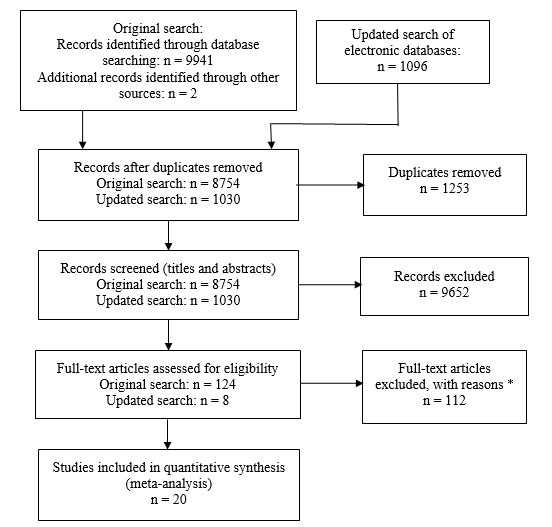 Fig. 1: Flow-chart of the meta-analysis selection process * Reasons for exclusion of full-text articles are provided in the Appendix 3TABLE 1Table 1 Descriptive data for studies included in the meta-analysisRelevant data calculated based on the data given in the original article for the purposes of this meta-analysis Relevant data gathered from the authors (Appendix 5)Relevant data provided in the supplementary material of the original study Datasets available for subsamples (i.e. different countries/or age categories) as separate datasets TABLE 2Table 2Summary of results in main meta-analyses and sensitivity analyses *P<0.0001(TOPIC: (attention deficit disorder with hyperactivity)) OR TITLE: (ADHD) OR TITLE: ("attention-deficit") OR TITLE: ("Attention deficit") OR TITLE: (hyperkinetic syndrome) OR TITLE: (hyperkinetic disorder)Indexes=SCI-EXPANDED, SSCI, A&HCI, CPCI-S, CPCI-SSH, ESCI Timespan=All years) AND (TITLE: (older adults) OR TITLE: (aging) OR TITLE: (elderly) OR TITLE: (life span)) Number of hits: 1,046Author (year)Reason1Aduen et al. (2015)1Prevalence not reported; population: drivers (not representative of the general population)2Agosti et al. (2011)2ADHD assessed in the 18-44 age range 3Alkan et al. (2015)3Childhood only symptoms; dental patients (not representative of the general population)4Amador-Campos et al. (2014)4Prevalence not reported5Anker et al. (2018)5Prevalence estimate is not reported; study is done in patients with ADHD only (not representative of the general population)6Axmon et al. (2018)6 Overlapping sample with Chen et al.105 (included in the meta-analysis). Number of events < 57Barkley (2012)7Pevalence not reported8Bijlenga et al. (2018)8Prevalence of ADHD not reported; Prevalence of sexual disorders in patients with ADHD9Bilder et al. (2017)9 Population: adults with PKU. Authors contacted on the information on general population; no access10Bitter et al. (2010)10 Separate prevalence in older adults not reported; corresponding authors contacted for additional results; no reply11Brinker et al. (2007)11Separate prevalence in older adults not reported; corresponding authors contacted for additional results; no reply12Burcu et al. (2016)12Separate prevalence in older adults not reported; corresponding authors contacted for additional results; no reply13Caci et al. (2014)13ASRS score based on the 18-44 age group14Callahan and Plamondon (2018)14Prevalence not reported15Calver et al. (2007)15Prevalence not reported16Carlsson et al. (2013)16Prevalence not reported17Castano et al. (2018)17Population exposed to violence (non-general population) 18Cepeda et al. (2014)18Prevalence in the population of people with ADHD medication, not general population19Chamorro et al. (2012)19No separate prevalence for older adults; age-range not reported; same data-set (population) as Bernardi et al., 201220Chang et al. (2018)20Prevalence estimate presented for ADHD and learning disability together 21Chen et al. (2014)21Non-medical users – non-prescribed or not clear ADHD medication; substance abuse22Cheng et al. (2017)22Incidence without prevalence data23Combs et al. (2015)23Prevalence not reported24Conners et al. (1999)24Prevalence not reported25Cortese et al. (2013)25Overlapping with Bernardi et al.,106 (included in the meta-analysis); later publication 26Cortese et al. (2016)26Overlapping population with Bernardi et al.,106 ; later publication 27Cumyn et al. (2009)27Prevalence estimate is not reported; prevalence of other mental health condition in adults with ADHD28Das et al. (2015)28Overlapping with Das et al.,107(included in the meta-analysis); later publication 29De Jonge et al. (2012)29Age-range not reported30Dinn et al. (2001)30Prevalence not reported; neuropsychological performance in people with ADHD and controls 31Distel et al. (2011)31Prevalence not reported; twin study 32Dowson (2008)32Prevalence not reported; adults with ADHD (non-general population)33Dowson and Blackwell (2010)33Prevalence not reported; adults with ADHD (non-general population)34Dunne et al. (2014)34No separate prevalence estimate for older age group; drug users (non-general population)35El-Tallawy et al. (2013)35Separate ADHD prevalence estimate is not reported; authors contacted, no reply 36Fasmer et al. (2011)36Prevalence not reported, only ratio; population overlapping with Karlstad et al.,108 for Norway37Fasmer et al. (2012)37Prevalence not reported, only ration; population overlapping with Karlstad et al.,108 for Norway38Fairman et al. (2018)38Missing relevant data; authors contacted and replied, but without access to data39Faraone and Biederman (2005)39No separate prevalence for older age, authors contacted and replied, but without access to data40Fayyad et al. (2017)40Prevalence estimated does not include older adults41Frauger et al. (2011)41Total population size of older people not reported; methylphenidate use; abuse/prescription based: no clear distinction 42Gadow et al. (2007)42Prevalence not reported43Geirs et al. (2014)43Overlapping population with Karlstad et al.108 for Iceland; earlier publication, however Karlstad108 provided more comprehensive data.44Giacobini et al. (2018)44Prevalence estimate does not include older adults45Golimstok et al. (2011)45Prevalence estimate is not reported; a case-control study46Groen et al. (2018)46Prevalence not reported; subclinical ADHD47Gross et al. (1999)47Childhood symptoms only 48Guldberg-Kjar and Johansson (2009)48Childhood symptoms only; data linked to Guldberg-Kjar et al.109 (included)49Guldberg-Kjar and Johansson (2015)49Same dataset as Guldberg-Kjar et al.10950Hansen et al. (2018)50No separate prevalence for older adults; contacted authors, relevant data not provided51Hennig et al. (2017)51Prevalence not reported52Hesson and Fowler (2018)52Missing data; contacted authors, no reply53Huang, et al. (2016)53No separate prevalence for older age; overlapping with Huang et al.110, later publication and missing relevant data54Ilie et al. (2015)54No separate prevalence for older adults; overlapping population with Vingilis et al.111(included) but missing relevant data55Ito et al. (2017)55No separate prevalence for older age; contacted authors, no reply56Ivanchak et al. (2011)56Only childhood symptoms 57Jacob et al. (2018)58Overlapping population with Jacob et al.112 (included)58Jensen and Steinhausen (2015)58Incidence without prevalence data; abstract only59Kawatkar et al. (2014)59Prevalence not reported; overlapping population with Knight et al.113 (included),but missing relevant data60Kessler et al. (2006)60Prevalence estimate does not include older age group (included age range 18-44)61Kim et al. (2016)61No separate prevalence estimate for older adults; Overlapping population with Park et al.114(included), but later publication and missing relevant data62Kivisaari et al. (2012)62Childhood symptoms only 63Kolla et al. (2016)63Prevalence not reported; same data set as Vingilis et al.111, missing relevant data64Kristiansen et al. (2015)64Incidence without prevalence data65Kronenberg et al. (2014)65Qualitative study 66Marcus et al. (2012)66Psychometric properties of the scale; relevant data missing 67Marwaha et al. (2015)67No separate prevalence for older adults; overlapping population with Jacob et al.112, but missing relevant data68Michielsen et al. (2012). A smaller sample of participants was selected for the interview based on the screening score, and prevalence estimates were weighted against general population, thus crude prevalence estimates could not be acquired69Mohr Jensen and Steinhausen (2015)69Same data set as Karlstad et al., 2016, for Denmark, but less comprehensive 70Montejano et al. (2011)70Missing relevant data; authors contacted and reminded, no reply71Murphy and Barkley (1996)71Missing relevant data – no separate prevalence estimate for older adults; authors contacted, replied, no access72Ormhoj et al. (2018)72New users; Only incidence without prevalence 73Pakyurek et al. (2017)73Abstract only; potentially same population as Karlstad et al.108, for Norway 74Panagiotidi and Overton (2018)74Prevalence not reported75Panagiotidi et al. (2018)75Prevalence not reported76Philip et al. (2015)76Highway drivers, not representative of general population77Philipp-Wiegmann et al. (2015)77Control participants: excluded participants with previous ADHD and scores higher than 30 on the scale78Pohl et al. (2009)78Total population size of older people not reported; prevalence of combination therapy79Polanczyk et al. (2010)79Prevalence weighted against general population; authors contacted for crude data, no reply80Pottegård et al. (2012)80Population covered in the paper is overlapping with Karlstad et al.108, for Denmark81Robison et al. (2005)81Incident cases of ADHD diagnosis; prevalence not reported; no sample size of older adults 82Rosler, M. and W. Retz (2006). A review; non-original study 83Sadeghi et al. (2017)83Prevalence not reported 84Santiago and Cohen (2008)84Young adults only; abstract 85Schoeman and Klerk (2017)85No separate prevalence for older age; authors contacted, no reply 86Sclar et al. (2012)86Proportion of office based visits; prevalence of individual cases not reported 87Semeijn et al. (2016)87A smaller sample of participants was selected for the interview based on the screening score, and prevalence estimates were weighted against general population, thus crude prevalence estimates could not be acquired88Simon (2011)88No separate prevalence for older adults; authors emailed, no reply89Slawik and Rudolph (2008)89No separate prevalence for older age; abstract; contact not available 90Steinhausen and Bisgaard (2014)90Prevalence not reported, excluded91Stickley et al. (2016)91Same population as Jacob et al.112; relevant data not reported (no separate prevalence estimate for older adults)92Stickley et al. (2016)92Same population as Jacob et al.112; relevant data not reported (no separate prevalence estimate for older adults) 93Stickley et al. (2018)93Same population as Jacob et al.112; published same year94Stickley et al. (2017)94Same population as Jacob et al.112; relevant data not reported (no separate prevalence estimate for older adults)95Strom et al. (2016)95Prevalence is not reported; population: adults without eczema96Sundquist et al. (2017)96No separate prevalence for older adults; authors emailed, no reply97Tan et al. (2016)97Patients with OCD (non-general population)98Tzeng et al. (2017)98Overlapping with Huang et al.110, later publication 99Wagner et al. (2004)99Prevalence of ADHD in restless leg syndrome; case-control study 100Weissenberger et al. (2018)100No separate prevalence for older adults; authors emailed, no reply101Vingilis et al. (2014)101Population: drivers (not-representative of general population); a sample from the same survey (CAMH Monitor), but not only drivers, was used in Vingilis, et al.111102Zetterqvist et al. (2013) 102Prevalence estimate does not include older age group (age 6-45)103Zhang and Markon (2018)103Prevalence not reported104Hoeffding et al. (2018)104Blood donor population, not representative of the general population 105Sagar et al. (2020)115Not original source of data; data from multiple sources, including other studies 106Chung et al. (2019)116Overlapping population as Knight et al.113 that provided relevant data; later publication 107Connolly, Speed and Hesson (2019)117No separate prevalence estimates for older adults; same data set as Hesson and Fowler (2018)52  who we contacted in the original search, without reply108Huang, Wang and Ho (2020)118No separate prevalence estimate for older adults; overlapping population with Huang, et al.110 that provided relevant data; later publication and missing relevant data109Hvidberg et al. (2020)119Prevalence estimate not provided 110Li et al. (2019)120No separate prevalence estimate for older adults, same geographical region of Nijmegen and partially overlapping population as included in study by Kooij123 that provided relevant data111Morkem et al. (2020)121No separate prevalence estimate for older adults, overlapping population in Canada as included in study by Vingilis et al.111 that provided relevant data112Vogel et al. (2019)122No separate prevalence estimate for older adults; overlapping population as Wynchank123 that provided relevant dataStudy/data-set (age range)Prevalence (%)Lower CIUpper CIWeight Das (68-72)2.211.593.087.45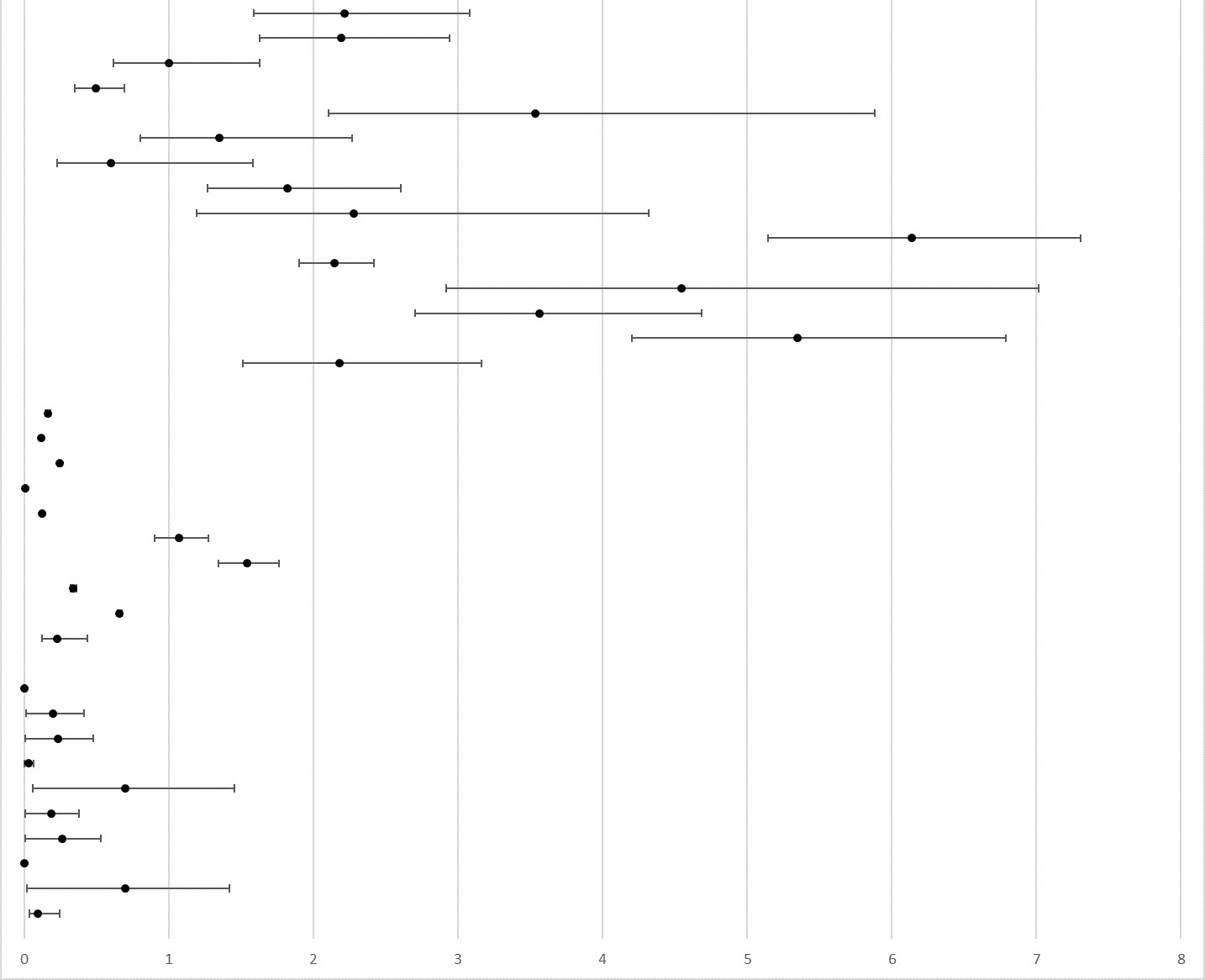 Jacob (≥60)2.191.632.947.54Guldberg-Kjar (65-80)1.000.611.636.99Bernardi (≥65)0.490.350.697.44De Zwaan (55-64)3.542.105.887.37Park (50-59)1.350.802.276.85Vingilis (≥65)0.600.221.586.87Wynchank (58-70)1.821.272.615.17Kooij (60-75)2.281.194.326.38Das (48-52)6.145.147.307.85Bernardi (45-64)2.141.902.427.09De Zwaan (45-64)4.552.927.027.58Vingilis (45-64)3.562.704.687.65Wynchank (48-57)5.354.206.797.77Research diagnosis (N=14)2.181.513.16Zhu (≥55)0.160.140.1811.11Knight (≥50)0.120.110.1311.13Chen (55-64)0.240.240.2511.14Polyzoi (≥65)0.010.010.0111.06Bachmann (50-69)0.120.120.1311.14Adler (≥50)1.070.901.2811.05Bogdan (≥50)1.541.341.7611.09Zhu (46-55)0.340.320.3611.13Chen (45-54)0.660.640.6711.14Clinical diagnosis (N=9)0.230.120.44Huang (≥49)0.000.000.008.53Castle (≥65)0.200.190.2111.53Karlstad, Denmark (45-64)0.240.230.2411.55Karlstad, Finland (45-64)0.030.030.0311.51Karlstad, Iceland (45-64)0.700.640.7611.52Karlstad, Norway (45-64)0.190.180.1911.55Karlstad, Sweden (45-64)0.260.250.2711.56McCarthy (>45)0.000.000.0010.69Castle (45-64)0.700.680.7211.56Treatment (N=9)0.090.060.15ageYearADHD diagnosis prevalence, %No. of diagnosed patients46-5520090.3293956+20090.1532946-5520100.34100356+20100.16352ageYearAge meanSD46-55200950.032.8656+200959.082.5246-55201050.062.8656+201058.892.45Questionnaire/scaleAbbreviationDescription Adult ADHD self-report scale screener version 1.1 (ASRS)127ASRS-6 6-item version; DSM-IV Criterion A ADHD symptoms in adults; self-reportWender Utah Rating Scale (German version)128WURS-kRetrospective self-rating of childhood symptoms; 21 itemsWender Riktad ADHD Symtom Skala; a Swedish version of the Targeted Attention Deficit Disorder Rating Scale (TADDS)129WRASSUtah criteria – both childhood and adult symptoms; self-reportAlcohol Use Disorder and Associated Disabilities Interview Schedule–DSM-IV version130AUDADIS-IVDSM-IV 20 items; lifetime and childhood symptoms; self-reportADHD self-rating scale131ADHD-SRAdults symptoms; 18 items DSM-IV-TR; self-reportDutch version of the ADHD DSM-IV rating scale constructed using the 18 DSM-IV items for ADHD 132ADHD rating scale-IV26 items; current and childhood items; DSM-IV; self-reportFirst author (year)*1. Was the sample representative of the target population?2. Were study participants recruited in an appropriate way?3. Was the sample size adequate?4. Were the study subjects and the setting described in detail?5. Was the data analysis conducted with sufficient coverage of the identified sample? 6. Were objective, standard criteria used for the measurement of the condition? 7. Was the condition measured reliably?9. Are all important confounding factors/subgroups/differences identified and accounted for?10. Were subpopulations identified using objective criteria?Study quality scoreDas (2014)YesYesUnclearYesYesYesYesYesYes8Jacob (2018)YesYesUnclearYesYesYesYesNoaYes7Guldberg-Kjar (2013)YesYesUnclearYesYesYesYesYesYes8Bernardi (2012)YesYesYesYesYesYesYesNoaYes8De Zwaan (2012)YesYesUnclearYesYesYesYesNoaYes7Park (2011)YesYesYesYesYesUnclearbUnclearbNoaYes6Vingilis (2015)YesYesYesYesYesYesYesNoaYes8Wynchank (2018)YesYesYesYesYesYesYesNoaYes8Kooij (2005)YesYesUnclearYesYesYesYesNoaYes7Zhu (2018) YesNot applicablecYesYesYesYesYesNoaYes7Knight (2014)YesNot applicablecYesYesYesYesYesNoaYes7Chen (2018)YesNot applicablecYesYesYesYesYesNoaYes7Polyzoi (2018)YesNot applicablecYesYesYesYesYesNoaYes7Bachmann (2017)YesNot applicablecYesYesYesYesYesYesYes8Adler (2019)YesYesYesYesYesNodNodNoaYes6Bogdan (2018)YesYesYesYesYesNodNodNoaYes6Huang (2014)YesNot applicablecYesYesYesYesYesYesYes8Karlstad (2016)YesNot applicablecYesYesYesYesYesYesYes8McCarthy (2012)YesNot applicablecYesYesYesYesYesYesYes8Castle (2007)YesNot applicablecYesYesYesYesYesYesYes8First author(year)Population/Study design Year of data collectionFemale/male(%) CountryAge rangeEvents (N)Sample size (N)Prevalence (%) 95% CIStudy quality score(0-9)Research diagnosisResearch diagnosisResearch diagnosisResearch diagnosisResearch diagnosisResearch diagnosisResearch diagnosisResearch diagnosisResearch diagnosisResearch diagnosis1Bernardi (2012)18NESARC, 2004−2005/Cross-sectional2004−200541∙3/58∙7US≥653367040.49 (0.35−0.69)a,d845−64257119952.14 (1.90−2.42) a,d2Das (2014)19PATH through life/Longitudinal 200952∙4/47∙6Australia 68−72 3415362.21 (1.59−3.08) d848−5211719076.13 (5.14−7.30) d3De Zwaan (2012)20Representative sample/Cross-sectional200955∙1/44∙9Germany55−64143963.53 (2.10−5.88)a,d745−54194184.55 (2.92−7.02) a,d4Guldberg-Kjar (2013)21Hässleholm, south Sweden/Cross- sectional200452∙7/47∙3Sweden65−80 1615991.00 (0.61−1.63)a85Jacob (2018)22Adult Psychiatric Morbidity Survey 2007/Cross-sectional2006−200751∙4/48∙6UK≥60     4319632.19 (1.63−2.94)a76Kooij (2005)23Nijmegen Health Area Study-2 (NHA-2)/Cross-sectional 1997−199855∙3/44∙7The Netherlands60−7593952.28 (1.19−4.32)b77Park (2011)24Korean epidemiologic catchment area study stud (KECA)/Cross-sectional2006−200749∙5/50∙5Korea50−591410361.35 (0.80−2.27)a68Vingilis (2015)25Centre for Addiction andMental HealthMonitor /Cross-sectional2011−201247∙6/52∙4Canada≥6546700.60 (0.22−1.58) a,d845−644913753.56 (2.70−4.68) a,d9Wynchank (2018)26NEMESIS-2/Cross-sectional2013−201550∙2/49∙8The Netherlands58−702915941.82 (1.27−2.61) a,d848−576311785.35 (4.20−6.79) a,dClinical diagnosisClinical diagnosisClinical diagnosisClinical diagnosisClinical diagnosisClinical diagnosisClinical diagnosisClinical diagnosisClinical diagnosisClinical diagnosis1Adler (2019)27National Health and Wellness Survey201354∙5/45∙5US≥50125116611.07 (0.90−1.28)a62Bachmann (2017)28Health insurance company, AOK201450∙1/49∙9Germany50−69733259828810.12 (0.12−0.13)b83Bogdan (2018)29National Health Interview Survey201255∙2/44∙8US>50207134461.54 (1.34−1.76)a64Chen (2018)30Swedish National Patient register201343∙7/56∙3Sweden55–64268110960070.24 (0.24−0.25)d745−548007          12154260.66 (0.64−0.67)d5Knight  (2014)31Kaiser Permanent Southern California200952∙2/47∙8US California≥50 127210725540.12 (0.11−0.13)c76Polyzoi (2018)32Swedish National Patient register201144∙8/55∙2Sweden≥6514217980340.01 (0.01−0.01)77Zhu (2018) 33Medicaid database201060∙1/39∙9US≥55 3522193330.16 (0.14−0.18)b,d746−5510032969540.34 (0.32−0.36) b,dTreatment Treatment Treatment Treatment Treatment Treatment Treatment Treatment Treatment Treatment 1Castle (2007)34Commercially insured200551∙5/48∙5US≥658284139870.20 (0.19−0.21)a,d845−6456558079010.70 (0.68−0.72)2Huang (2014)35National Health Insurance Research Database (NHIRD)2005NATaiwan≥49     52645500.002 (0.000−0.004)a83Karlstad (2016)36Prescription registry2012NADenmark45−64349814877270.24 (0.23−0.24)c,d8Finland43214400000∙03 (0.03−0.03)c,dIceland544782710.69 (0.64−0.76)c,dNorway230312444440.19  (0.18−0.19) c,dSweden631124239290.26 (0.25−0.27) c,d4McCarthy (2012)37Health Improvement Network (THIN)200851∙1/48∙9UK>452211000000.002 (0.001−0.003)a8Type of analysisN of datasetsPooled prevalence estimate (%)95% CIHeterogeneityHeterogeneityType of analysisN of datasetsPooled prevalence estimate (%)95% CIQI² (%)Research diagnosis – all142.181.51−3.16273.05*95.241. Limited to the symptoms present both in childhood and adulthood 71.751.01−3.0393.77*93.602. Limited to geographical regions other than North America102.661.78−3.97121.78*92.613. Limited to age cut off ≥5091.490.96−2.3072.36*88.94Clinical diagnosis – all90.230.12−0.4314643.63*99.941. Limited to registries70.140.07−0.2913769.97*99.962. Limited to geographical regions other than North America 40.110.04−0.3212752.78*99.983. Limited to age cut off ≥5070.190.11−0.323834.47*99.84Treatment – all90.090.06−0.158399.43*99.901. Limited to geographical regions other than North America 70.060.04−0.103280.56*99.822. Limited to age cut off ≥5020.020.00−1.88108.10*99.07